Školní vzdělávací program pro předškolní vzdělávání„KOUZELNÝ ČAS VE ŠKOLCE“Základní škola a Mateřská škola Šakvice,příspěvková organizaceHlavní 41,691 67 Šakvice, IČO 70826129OBSAH: 1. Základní údaje o mateřské škole 2. Obecná charakteristika školy 3. Charakteristika školního vzdělávacího programu	3.1. Dlouhodobé cíle	3.2. ŠVP klade důraz	3.3. Profilace školy 4. Vzdělávací obsah 5. Podmínky vzdělávání5.1. Věcné podmínky5.2. Životospráva5.3. Psychosociální podmínky5.4. Organizace5.5. Řízení mateřské školy5.6. Personální a pedagogické zajištění5.7. Spoluúčast rodičů dětí a jiných subjektů5. 8. Spolupráce s PPP5. 9. Vzdělávání dětí se speciálně vzdělávacími potřebami a dětí mimořádně nadaných5. 9. Vzdělávání dětí od dvou do tří let5. 10. Podmínky vzdělávání dětí od dvou do tří let 6. Organizace vzdělávání6.1. Organizační formy mateřské školy	6.2. Organizace dne v mateřské škole6.3. Pedagogické zásady a metody práce  7. Evaluační systém  8. Zdroje  9. Přílohy	9.1. Vzdělávací obsah	9.2. Roční plán	9.3. Školní řád	9.4. Doplňkové projekty specifických vzdělávacích činností            9.5. Stanovení odpovědnosti zaměstnanců za sledování oblasti evaluace1. ZÁKLADNÍ ÚDAJE O MATEŘSKÉ ŠKOLE2. OBECNÁ CHARAKTERISTIKA ŠKOLYMateřská škola v Šakvicích je dvoutřídní. Z toho jedna třída Motýlků je umístěna v objektu základní školy v přízemí, zde se nachází i školní jídelna a školní kuchyň. Dále třída Berušek je umístěna na ulici Dlouhá 251. Zde se jídlo vydává ve školní výdejně a je dováženo ze školní kuchyně. Každé oddělení má svoji šatnu a sociální zařízení pro děti, personál má k dispozici společnou sborovnu, sociální zařízení pro personál kuchyně je v blízkosti těchto místností. WC pro školní jídelnu je samostatné na hlavní chodbě. Obě třídy jsou věkově heterogenní. Ve třídách jsou soustředěny všechny děti ve věku 2-6 let. Vybavení tříd hračkami, pomůckami, materiály a doplňky odpovídá počtu dětí i jejich věku a v současné době jsou obě třídy vybaveny novým nábytkem. Vše se postupně obnovuje a doplňuje. Hračky a doplňky jsou umístěny tak, aby je děti dobře viděly, mohly si je samostatně brát a zároveň se vyznaly i v jejich uložení. U MŠ školy je zahrada s pískovištěm, altánem, dřevěnými objekty, houpadly, houpačkami, prolézačkami a skladem hraček. Hrací sestavy jsou také nově vybaveny dle platných norem. Jsou vyrobeny ze dřeva a kovu. Zahrada je využívána jak v dopoledních tak i odpoledních hodinách. Všechny vnitřní i venkovní prostory mateřské školy splňují bezpečnostní i hygienické normy dle platných předpisů týkajících se čistoty, teploty, vlhkosti vzduchu, osvětlení, hlučnosti apod.  Stravování je zajišťováno jídelnou mateřské školy. Provoz mateřské školy je stanoven od 6.30 – 16.00 hodin.3. CHARAKTERISTIKA VZDĚLÁVACÍHO PROGRAMU „KOUZELNÝ ČAS VE ŠKOLCE“VIZE:	Chceme vytvářet prostředí, ve kterém by děti mohly s pocitem bezpečí zkoumat a poznávat okolní svět, navazovat vztahy k vrstevníkům i dospělým a získávat vědomí o sounáležitosti k přírodě a obci. Vedeme děti k citlivému vztahu k přírodě, ke všemu živému a učíme je žít dle environmentálních principů. Klademe důraz na to, aby pochopily, že člověk, lidská bytost, je součást přírody, aby dokázaly chápat základní ekologický cyklus a s tím i souvislosti časové a prostorové. Uplatňujeme globální, celistvý přístup ke světu. Chceme vytvářet pro děti, zaměstnance a také rodiče pohodu a zdravé prostředí. Vytvářením příjemného prostoru a podmínek napomáhá k celkovému pozitivnímu klimatu ve škole. Naším cílem je umožnit dětem prožívat hezké okamžiky v příjemném a zdravém prostředí. Náš program je vypracován jako schematický model integrovaného bloku vzdělávání, který umožňuje dítěti vnímat svět v jeho přirozených souvislostech a získávat tak reálný pohled na svět a aktivní postoj k němu. Umožňuje pedagogům v jednotlivých třídách pracovat samostatně, tvořivě a uplatňovat svoje odborné znalosti a zkušenosti. Pedagogové program dotvářejí konkrétní didaktickou nabídkou pro děti vzhledem k jejich věku a individuálním možnostem stanovením pedagogického záměru. Jeho součástí jsou doplňkové projekty.Je dokumentem otevřeným, který na základě evaluační činnosti může být měněn, dotvářen a lépe přizpůsobován konkrétním podmínkám mateřské školy. 3.1. Dlouhodobé cíle:vytvářet v mateřské škole atmosféru pohody, duševního i tělesného uvolnění, příznivě ovlivňovat socializační procesrozvíjet samostatnost a tvořivost dítěte, posilovat jeho zodpovědnost a činorodou aktivituzajišťovat rozvoj poznávacích procesů a řeči dítěte v souladu s individuálními předpoklady, dávat dobré základy pro utváření dětské osobnostivytvářet u dětí potřebu pečovat o přírodu a život v ní, chránit ji jako nepostradatelnou součást životního prostředí člověka 3.2. ŠVP klade důraz na:zdravý životní styl dětí i pedagogů, na mezilidské vztahy, zdravou výživu, vztah k přírodě, ochraně zdraví a sportuplatňování hry jako hlavní vzdělávací metodyaktivitu dítěte prožitkovým učením a posilováním dětské zvídavosti a samostatnostiemoční prožitky dětípropojení vzdělávacích témat se životem a navázání na momentální realitusebehodnocení dětí spojené s uvědoměním si zodpovědnosti za své chování k přírodě a její ochranuevaluaci směrem k dítěti, hodnocení dítěte jako jedinečné osobnosti a zachycování jeho pokroků ve vývojiaktivní spolupráci s rodiči, na jejich vstřícnost, otevřenost, ale i ochotu respektovat požadavky MŠ3.3. Profilace školy:Ve své profilaci se mateřská škola zaměřuje na sounáležitost se živou a neživou přírodou, její poznávání se zaměřením na ekologii. Tato profilace nebyla zvolena nahodile. Celoročně se všemi činnostmi prolínají témata podporující environmentální výchovu. Cílem činností je probouzet v dětech citový vztah k přírodě, k lidem, formovat chování člověka k životnímu prostředí, rozvíjet zvídavost a zájem o přírodu, posilovat lásku k živé i neživé přírodě. Všímat si, jak je okolní svět rozmanitý. Uvědomit si význam zdravého vzduchu pro zdraví člověka. Děti podnikají výlety do okolí mateřské školy, pozorují zvířátka v lese, drobné živočichy, brouky. Vytvářejí si tak povědomí o vlastní sounáležitosti s přírodou.                                                                                                                                                                                     
  4. VZDĚLÁVACÍ OBSAHVzdělávací obsah je zpracován v integrovaných blocích, které jsou rámcové, nastiňují cíle a záměry. Bloky jsou uspořádány cyklicky a každoročně se opakují. Jsou zpracovány společně pro všechny věkové skupiny dětí a pro celou mateřskou školu jsou povinné. Časový plán těchto bloků je volný a přizpůsobitelný. Tematické části a stručná charakteristika vzdělávací nabídky a její rozpracování je předmětem TVP. Pedagogové ji každoročně mění podle závěrů evaluace jednotlivých integrovaných bloků. Třídní vzdělávací programy jednotlivých tříd vymezují specifika těchto tříd. Podmínky, které vstupují do výchovně vzdělávací činnosti, určují pravidla soužití jednotlivých skupin dětí, naznačují vzájemné spolupůsobení učitelek jednotlivých tříd, volby metod a postupů evaluačního procesu a další potřebná specifika pro tu kterou třídu.Vzdělávací program zohledňuje vzdělávání dětí od dvou do tří let. Rovněž zohledňuje skutečnost povinného předškolního vzdělávání od 1. září 2017.Následující integrované bloky jsou přílohou ŠVP.  Časový rozsah:  září – říjen                                                                                                        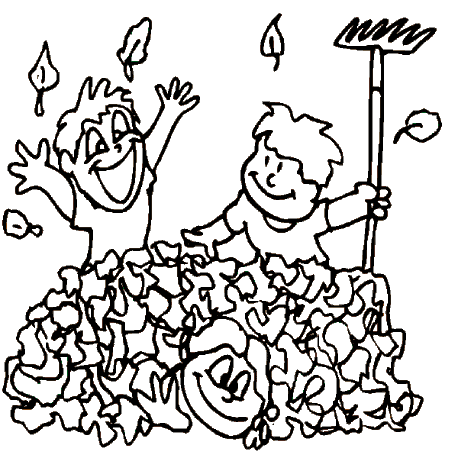 Charakteristika integrovaného bloku:Začátek školního roku je obdobím adaptace. V tomto bloku se děti postupně seznámí s prostředím třídy a mateřské školy, s pravidly soužití a bezpečnosti. Maximálně dětem usnadníme náročný přechod z rodiny do nového prostředí, jejich adaptaci a začlenění do nového kolektivu. Velmi důležité je v dětech probudit důvěru, pocit sounáležitosti a pocit bezpečí.  Pro nově příchozí děti chystáme společné pohybové činnosti rodičů a dětí jako prostředek adaptace.Využijeme všech forem vzdělávání v souvislosti s podzimem. Děti si uvědomí nejen krásu podzimních barev, ale i změn v živé a neživé přírodě. Uvědomí si prožitek bohatosti při sklizni úrody. Prostřednictvím praktických činností se seznámí s různými úpravami sklizených plodů a jejich uchování na dlouhé zimní období. Uvědomí si význam lidské práce a myšlenkový smysl příprav flóry a fauny na zimu.Seznámí se s  časovými pojmy – části dne, dny v týdnu, ročními obdobími. Poznají vliv člověka na životní prostředí a jeho ochranu, uvědomí si, že změny jsou trvalé a samozřejmé. Také si připomenou tradici výroby a pouštění draků (Drakiáda), pečení brambor (Bramborová olympiáda). Budou pozorovat změny počasí.Vzdělávací nabídka (co pedagog dítěti nabízí)lokomoční pohybové činnosti (chůze, běh, skoky a poskoky, lezení), nelokomoční pohybové činnosti (změny poloh a pohybů těla na místě) a jiné činnosti (základní gymnastika, turistika, sezónní činnosti, míčové hry)jednoduché pracovní a sebeobslužné činnosti v oblasti osobní hygieny, stolování, oblékání, úklidu, úpravy prostředí apod.společné diskuze, rozhovory, individuální a skupinová konverzace (vyprávění zážitků, příběhů, vyprávění podle skutečnosti i podle obrazového materiálu, podle vlastní fantazie, sdělování slyšeného druhým apod.)komentování zážitků a aktivit, vyřizování vzkazů a zprávčinnosti a příležitosti seznamující děti s různými sdělovacími prostředky (noviny, časopisy, knihy, audiovizuální technika)záměrné pozorování běžných objektů a předmětů, určování a pojmenovávání jejich vlastností (velikost, barva, tvar, materiál, dotek, chuť, vůně, zvuky), jejich charakteristických znaků a funkcímotivovaná manipulace s předměty, zkoumání jejich vlastnostíkonkrétní operace s materiály (třídění, přiřazování, uspořádání, odhad, porovnávání apod.)spontánní hra, volné hry a experimenty s materiálem a předmětyhry a praktické úkony procvičující orientaci v prostoru a v roviněspontánní hračinnosti zajišťující spokojenost a radost, činnosti vyvolávající veselí a pohodučinnosti vedoucí k identifikaci sebe sama a k odlišnosti od ostatníchspolečné hry, společné aktivity nejrůznějšího zaměřeníčinnosti zaměřené na porozumění pravidlům vzájemného soužití a chování, spolupodílení se na jejich tvorběhry a činnosti, které vedou děti k ohleduplnosti k druhému, ochotu rozdělit se s ním, půjčit hračku, střídat se, pomoci mu, ke schopnosti vyřešit vzájemný spor apod.aktivity vhodné pro přirozenou adaptaci dítěte v prostředí mateřské školyspoluvytváření přiměřeného množství jasných a smysluplných pravidel soužití ve tříděhry zaměřené k poznávání a rozlišování různých společenských rolí (dítě, dospělý, rodič, učitelka, žák, role dané pohlavím, profesní role, herní role) a osvojování si rolí, do níž se dítě přirozeně dostávákognitivní činnosti (kladení otázek a hledání odpovědí, diskuze nad problémem, vyprávění, poslech, objevování)přirozené i zprostředkované poznávání přírodního okolí, sledování rozmanitosti a změn v přírodě (příroda živá i neživá, přírodní jevy a děje, rostliny, živočichové, krajina a její ráz, roční období)Rizika (co ohrožuje úspěch vzdělávacích záměrů pedagoga)nedostatečný respekt k individuálním potřebám dětí (potřebě pohybu, spánku, odpočinku, látkové výměny, osobního tempa a tepelné pohody, k potřebě soukromí apod.)neznalost zdravotního stavu a zdravotních problémů dítětedlouhodobé statické zatěžování bez pohybu, uplatňování nevhodných cviků a činností, nevhodné oblečení při pohybových činnostechprostředí komunikačně chudé, omezující běžnou komunikaci mezi dětmi a dospělýmičasově a obsahově nepřiměřeně využívání audiovizuální, popř. počítačové techniky, nabídka nevhodných programů (nevhodná volba či časté a dlouhodobé sledování pořadů televize, videa apod.)nedostatek příležitostí k poznávacím činnostem založeným na vlastní zkušenostipřevaha předávání hotových poznatků slovním poučováním a vysvětlovánímmálo vlídné, nevstřícné, strohé, nelaskavé a málo přátelské prostředí, kde dítě nenalézá dostatek lásky a porozuměnínedostatečné uznání a oceňování úsilí či úspěchu dítětenedostatek pozitivních příkladů a vzorů prosociálního chování, málo vstřícné postoje dospělých k dítěti i sobě navzájemnedostatečně psychosociálně „bezpečné“ prostředí, neautentické, s nedostatkem porozumění a tolerancepříliš ochranářské či příliš nevšímavé prostředínedůstojné jednání, zesměšňování, ponižovánípřítomnost nevhodných, podbízivých a nevkusných podnětůnevhodný mravní vzor okolí (děti jsou svědkem nespravedlivého, nezdvořilého, hrubého, ironického, např. agresivního chování, netolerantních, necitlivých či nevšímavých postojů apod.) včetně nevhodných vzorů v médiích nedostatek příležitostí vidět a vnímat svět v jeho pestrosti a změně, v jeho dění a řádunedostatečné a nepřiměřené informace, nedostatečné, nepravdivé nebo žádné odpovědi na otázky dětíČasový rozsah: listopad – prosinec                                                                                        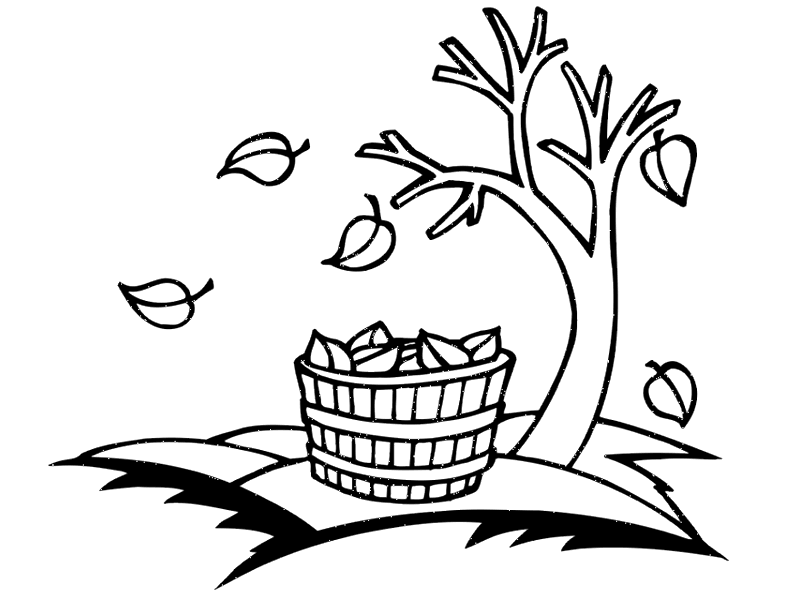 Charakteristika integrovaného bloku:                                                                          V tomto bloku se děti seznámí v souvislosti s počasím s činností svého těla, se zdravím a nemocemi. Budeme je vést ke zdravému způsobu života. Samy prožijí změnu v oblékání, kdy bude rozvíjena jejich sebeobsluha a jemná motorika.Budou se učit pojmenovat části těla, některé orgány, nezapomeneme na sexuální výchovu. Budou se učit rozlišovat věci pomocí všech smyslů, budou poznávat, co prospívá jejich zdraví a co mu škodí. Neopomeneme zdůraznit význam otužování a konzumaci vitamínů jako důležitou prevenci předcházení nemocem.Seznámí se s obdobím přípravy a konání Vánoc. Empaticky navodíme náladu času adventu se zaměřením především na pěkné vztahy mezi lidmi a v rodině. Budou poznávat atmosféru vánočního času, poznávat a prožívat vánoční zvyky a tradice, poznávat, že je pěkné být obdarován, 
ale že ještě krásnější je dárky darovat. Na to navazuje výroba dárků nejen vlastních ve třídách, ale i společné vánoční tvoření s rodiči.Děti se budou podílet na společném životě a činnostech, budou přirozeně rozvíjet sebevědomí a sebedůvěru, poznají, že mohou překonávat strach a nelibé pocity, že se mohou spolupodílet na přípravě a realizaci společných svátečních aktivit. Vzdělávací nabídka (co pedagog dítěti nabízí):smyslové a psychomotorické hryčinnosti zaměřené na poznávání lidského těla a jeho částípříležitosti a činnosti směřující k vytváření zdravých životních návykůsamostatný slovní projev na určité témaposlech čtených či vyprávěných pohádek a příběhů, sledování filmových a divadelních pohádek a příběhůprohlížení a „čtení“ knížekpřímé pozorování přírodních, kulturních a technických objektů a jevů v okolí dítěte, rozhovor o výsledku pozorovánířešení myšlenkových i praktických problémů, hledání různých možností a variantčinnosti zaměřené k vytváření (chápání) pojmů a osvojování poznatků (vysvětlování, objasňování, odpovědi na otázky, práce s knihou, s obrazovým materiálem, médii apod.)činnosti zasvěcující dítě do časových pojmů a vztahů souvisejících s denním řádem, běžnými proměnami a vývojem a přibližující dítěti přirozené časové i logické posloupnosti dějů, příběhů, událostí apod.činnosti nejrůznějšího zaměření vyžadující (umožňující) samostatné vystupování, vyjadřování, obhajování vlastních názorů, rozhodování a sebehodnocenícvičení organizačních dovednostídramatické činnosti (předvádění a napodobování různých typů chování člověka v různých situacích), mimické vyjadřování nálad (úsměv, pláč, hněv, zlobu, údiv, vážnost apod.)společná setkávání, povídání, sdílení a aktivní naslouchání druhémuaktivity podporující sbližování dětíaktivity podporující uvědomování si vztahů mezi lidmi (kamarádství, přátelství, vztahy mezi oběma pohlavími, úcta ke stáří apod.)běžná každodenní setkávání s pozitivními vzory vztahů a chováníreceptivní, slovesné, literární, výtvarné či dramatické činnosti (poslech pohádek, příběhů, veršů, hudebních skladeb a písní, sledování dramatizací, divadelních scének)setkávání se s literárním, dramatickým, výtvarným a hudebním uměním mimo mateřskou školu, návštěvy uměleckých a kulturních míst a akcí zajímavých pro předškolní dítěpraktické užívání technických přístrojů, hraček a dalších předmětů a pomůcek, se kterými se dítě běžně setkávápozorování životních podmínek a stavu životního prostředí, poznávání ekosystémů (les, louka, rybník apod.)ekologicky motivované hravé aktivity (ekohry)Rizika (co ohrožuje úspěch vzdělávacích záměrů pedagoga):denní režim nevyhovující fyziologickým dětským potřebám a zásadám zdravého životního stylunedostatek či zkreslení elementárních informací o lidském těle o jeho růstu a vývoji, o funkcích některých částí a orgánů, o zdraví i možnostech jeho ohrožení, způsobech ochrany zdraví a bezpečíomezování spontánních pohybových aktivit, nepravidelná, málo rozmanitá či jednostranná nabídka pohybových činnostímálo příležitostí k samostatným řečovým projevům dítěte (spontánním i řízeným) a slabá motivace k nimomezený přístup ke knížkámpříliš racionální, hotový a uzavřený výklad světaomezený prostor pro vyjádření a uplatnění představivosti mimoracionálního poznávánínedostatek možností projevovat vlastní city, sdělovat citové dojmy a prožitky a hovořit o nichmálo podnětů a aktivit podporujících estetické vnímání, cítění, prožívání a vyjadřováníautoritativní vedení, direktivní zacházení s dítětemsoustředění pozornosti pouze na verbální formy komunikacepříliš časté vystupování pedagoga v roli soudcepříliš mnoho nefunkčních pravidel ve skupině, děti se nepodílejí na jejich vytváření, ne všichni je dodržují (např. někteří dospělí)potlačování autonomního chování dítěte v zájmu zkratkovitého dosažení vnější discipliny a poslušnostijednotvárná, málo rozmanitá nabídka činností, málo podnětné, málo pestré a málo obměňované prostředí nebo prostředí nepřehledné, neupravené s nadbytkem hraček a věcívýběr a nabídka témat, která jsou životu dítěte příliš vzdálená, pro jeho vnímání a chápání náročná, která přesahují přirozenou zkušenost dítěte a nejsou pro dítě prakticky využitelnáČasový rozsah: leden – únor                                                                                                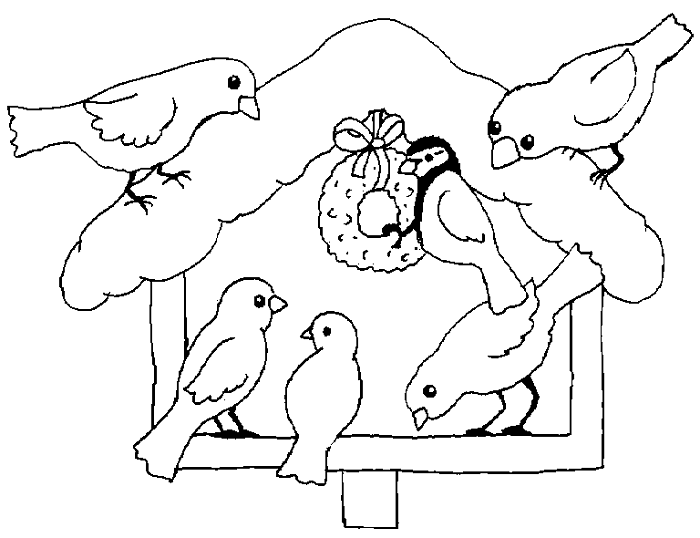 Charakteristika integrovaného bloku:Děti si v tomto tematickém bloku užijí zimních i karnevalových radovánek a nových her. Poznají vodu ve všech skupenstvích. Naučí se poznávat a vnímat přirozené změny v přírodě v zimním období a přispívat k péči o životní prostředí (zvířátka a ptáci v zimě). Vnímat ptačí a zvířecí svět všemi smysly, uvědomit si nepostradatelnost člověka, rozvíjet empatii, prožívat a řešit neobvyklé situace prostřednictvím technik a prvků dramatické výchovy, řešit problémy, úkoly a situace, myslet kreativně, předkládat „nápady“.Za velmi chladného počasí potěšíme děti pohádkou prostřednictvím poslechových, dramatických, tělesných, pracovních a dalších činností. Naučíme děti rozlišovat prózu a poezii. Pomocí pohádkových příběhů poznají děti dobro a zlo, radost a žal, bohatství a chudobu. Naučí se vyjádřit své pocity slovně, výtvarně, pohybovou či dramatickou improvizací.Děti se seznámí s tradičními lidovými zvyky v období masopustu a zaměříme se na přiblížení a objasnění jeho podstaty. Nabídneme dětem příležitost  k porozumění termínu „masopust“  v souvislosti s vlastní sebereflexí, zkušeností i fantazií. Poznávání bude doplněno konkrétní činností s dětmi.Děti, budoucí školáci, se pro ně přijatelnou formou seznámí s prostředím a zaměstnanci základní školy, navštíví své kamarády, zbaví se zbytečného ostychu z neznámého prostředí a připraví se na zápis do 1. ročníku ZŠ. Děti si uvědomí, že dozvídat se nové věci je důležité pro jejich další život.V tomto bloku chceme dále rozvíjet jejich schopnost žít ve společenství ostatních lidí, seznamovat je s pravidly slušného chování. IB je vede k aktivnímu zvládnutí požadavků plynoucích z prostředí školy.  Vzdělávací nabídka (co pedagog dítěti nabízí):zdravotně zaměřené činnosti (vyrovnávací, protahovací, uvolňovací, dechová, relaxační cvičení)konstruktivní a grafické činnostihudební a hudebně pohybové hry a činnostivyprávění toho, co dítě slyšelo nebo co shlédlografické napodobování symbolů, tvarů, čísel, písmenhry nejrůznějšího zaměření podporující tvořivost, představivost a fantazii (kognitivní, imaginativní, výtvarné, konstruktivní, hudební, taneční či dramatické aktivity)příležitosti a hry pro rozvoj vůle, vytrvalosti a sebeovládánísledování pohádek a příběhů obohacujících citový život dítětecvičení v projevování citů (zvláště kladných), v sebekontrole a v sebeovládání (zvláště emocí záporných, např. hněvu, zlosti, úzkosti apod.)hry na téma rodiny, přátelství apod.běžné verbální i neverbální komunikační aktivity dítěte s druhým dítětem i s dospělýmsociální a interaktivní hry, hraní rolí, dramatické činnosti, hudební a hudebně pohybové hry, výtvarné hry a etudyčetba, vyprávění a poslech pohádek a příběhů s etickým obsahem a poučenímpřípravy a realizace společných zábav a slavností (oslavy výročí, slavnosti v rámci zvyků a tradic, sportovní akce, kulturní programy apod.)tvůrčí činnosti slovesné, literární, dramatické, výtvarné, hudební, hudebně pohybové apod. podněcující tvořivost a nápaditost dítěte, estetické vnímání i vyjadřování a tříbení vkusupřirozené pozorování blízkého prostředí a života v něm, okolní přírody, kulturních i technických objektů, vycházky do okolí, výletyaktivity zaměřené k získávání praktické orientace v obci (vycházky do ulic, návštěvy obchodů, návštěvy důležitých institucí, budov a dalších pro dítě významných objektů)přirozené i zprostředkované poznávání přírodního okolí, sledování rozmanitostí a změn v přírodě (podnebí, počasí, ovzduší, roční období)práce s literárními texty, s obrazovým materiálem, využívání encyklopedií a dalších médiíRizika (co ohrožuje úspěch vzdělávacích záměrů pedagoga)absence či nedostatek řízených pohybových aktivit vedoucích k osvojení nových pohybových dovednostíomezování samostatnosti dítěte při pohybových činnostech, málo příležitostí k pracovním úkonůmšpatný jazykový vzorpřevažující důraz na pamětní učení a mechanickou reprodukci, málo názornosti i prostoru pro rozvoj fantaziezahlcování podněty a informacemi bez rozvíjení schopností s nimi samostatně pracovatspěch a nervozita, omezování možností dítěte dokončovat činnost v individuálním tempu, nevhodné zásahy a přerušování činností dětí dospělýmimanipulace dítěte tzv. pozitivními prostředky (citovými prostředky, chválením bez opodstatnění)prostředí, které nabízí málo možností ke spolupráci a komunikaci s druhýmnemožnost spolupodílet se na volbě činností a témat, které se v mateřské škole realizujízvýhodňování a neznevýhodňování některých dětí ve skupiněužívání abstraktních pojmů, předávání hotových poznatkůpřevaha zprostředkovaného poznávání světa (obraz, film)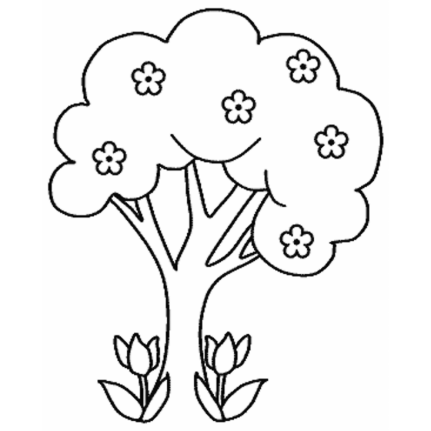 Časový rozsah: březen – květen                                                                                          Charakteristika integrovaného bloku:Děti v tomto integrovaném bloku budou přímými prožitky vnímat a charakterizovat změny v přírodě s příchodem jara, naučí se lidová říkadla, písničky a básničky, naučí se rozlišovat a pojmenovávat jarní květiny, domácí a hospodářská zvířata a jejich mláďata, ať již osobní zkušeností nebo pomocí knih a encyklopedií, experimentů, stimulačních a zobrazujících her, pohybových a hudebně pohybových her. Uvědomí si nebezpečí kontaktu s nimi a jak se chránit. Seznámí se s různými druhy hmyzu a plazů a budou poznávat jejich význam v přírodě.Naučí se vnímat aktuální situace v přírodě. Příchod jara a chápat základní charakteristiky zimního a jarního období. Uplatní dětské poznatky a zkušenosti při vyjadřování vlastních názorů, myšlenek, pocitů a nápadů. V období Velikonoc si děti připomenou lidové zvyky a tradice (velikonoční dílna, oslava svátků jara) jako součást života společnosti a upevní si základní kulturně společenské postoje, návyky a dovednosti. Některé lidové tradice přinášejí dětem spoustu zajímavých činností. Oslava svátku čarodějnic je jednou z nich a pro nás je příležitostí k užití si legrace a zapojení rodičů do činnosti školy.Společně s rodiči oslavíme svátek: Den Země.  Měsíc, hvězdy, planeta Země budou předmětem činností k opakování časových pojmů den x noc, týden, měsíc, rok….Při hře venku se děti seznámí s dopravní tématikou, se zásadami bezpečného chování na silnici i na hřišti, naučí se rozlišovat dopravní prostředky a základní dopravní značky.  Chceme jim ukázat jak v případě potřeby požádat druhého o pomoc, chovat se obezřetně při styku s neznámými lidmi, řešit problémové situace podle jejich možností a schopností.Svátek matek oslaví děti s maminkami na společné besídce.Vzdělávací nabídka (co pedagog dítěti nabízí)manipulační činnosti a jednoduché úkony s předměty, pomůckami, nástroji, náčiním, materiálem; činnosti seznamující děti s věcmi, které je obklopují a jejich praktickým používánímpříležitosti a činnosti směřující k prevenci úrazů (hrozících při hrách, pohybových činnostech a dopravních situacích, při setkávání s cizími lidmi), k prevenci nemoci, nezdravých návyků a závislostíartikulační, řečové, sluchové a rytmické hry, hry se slovy, slovní hádanky, vokální činnostipřednes, recitace, dramatizace, zpěvestetické a tvůrčí aktivity (slovesné, výtvarné, dramatické, literární, hudební, pohybové a další) výlety do okolí (do přírody, návštěvy dětských kulturních akcí apod.)hry, přirozené i modelové situace, při nichž se dítě učí přijímat a respektovat druhéhočinnosti zaměřené na poznávání sociálního prostředí, v němž dítě žije - rodina (funkce rodiny, členové rodiny a vztahy mezi nimi, život v rodině, rodina ve světě zvířat) - mateřská škola (prostředí, vztahy mezi dětmi i dospělými, kamarádi)aktivity přibližující dítěti pravidla vzájemného styku (zdvořilost, ohleduplnost, tolerance, spolupráce) a mravní hodnoty (dobro, zlo, spravedlnost, pravda, upřímnost, otevřenost apod.) v jednání lidírůznorodé společné hry a skupinové aktivity (námětové hry, dramatizace, konstruktivní a výtvarné projekty apod.) umožňující dětem spolupodílet se na jejich průběhu i výsledcíchpřirozené pozorování blízkého prostředí a života v něm, okolní přírody, kulturních i technických objektů, vycházky do okolí, výletyaktivity zaměřené k získávání praktické orientace v obci (vycházky do ulic, návštěvy obchodů, návštěvy důležitých institucí, budov a dalších pro dítě významných objektů)praktické činnosti, na jejichž základě se dítě seznamuje s různými přírodními i umělými látkami a materiály ve svém okolí a jejichž prostřednictvím získává zkušenosti s jejich vlastnostmi (praktické pokusy, zkoumání, manipulace s různými materiály a surovinami)smysluplné činnosti přispívající k péči o životní prostředí a okolní krajinu, pracovní činnosti, pěstitelské a chovatelské činnosti, činnosti zaměřené k péči o školní prostředí, školní zahradu a blízké okolíRizika (co ohrožuje úspěch vzdělávacích záměrů pedagoga)nevhodné prostory pro pohybovou aktivitu a nevhodná organizace z hlediska bezpečnosti dětínevhodné vzory chování dospělých v prostředí mateřské školyvytváření komunikativních zábran (necitlivé donucování dítěte k hovoru, nerespektování dětského ostychu vedoucí k úzkosti a strachu dítěte)nedostatek porozumění a ocenění úspěchu či úsilínedostatek času a prostředků pro spontánní hru, k jejímu rozvinutí a dokončenínevhodné vzory a modely chování (netaktní komunikace, nedostatek sociálního cítění, ohleduplnosti a tolerance, necitlivé vztahy a postoje okolí)časté organizování soutěživých činností a podporování nezdravé soutěživostinejednoznačně formulovaná pravidla chování ve vztahu k druhému, nedodržování přímých pravidel, špatný vzorschematické mravní hodnocení bez možnosti dítěte vyjádřit vlastní úsudeknedostatek příležitostí k nápravě jednání, které bylo proti pravidlůmnedostatek příležitostí k rozvoji uměleckých dovedností dítěte a k vytváření jeho estetického vztahu k prostředí, ke kultuře a uměnínedostatek pozornosti prevenci vlivů prostředí, které mohou být pro dítě nezdravé a nebezpečnénedodržování pravidel péče o zdravé prostředí v provozu mateřské školyČasový rozsah: červen – červenec                                                                                            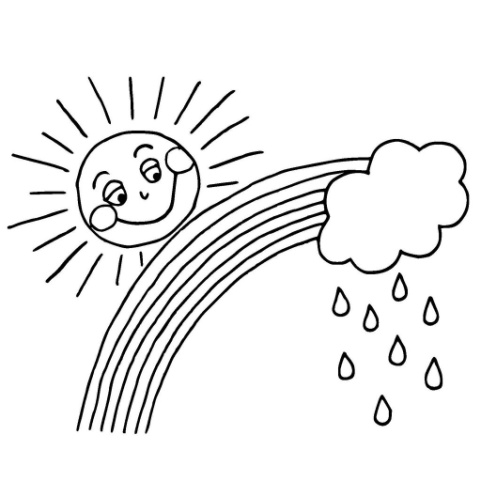 Charakteristika integrovaného bloku:Jedná se o poslední integrovaný blok, kterým společně s dětmi otevíráme léto a zároveň se těžiště naší činnosti přesunuje ze tříd ven, do přírody. Projekt podporuje vytvoření povědomí o sounáležitosti s okolním světem a dětmi jiných národností (Den dětí oslavíme „Veselým týdnem“ plných her, výletů a zábavy). Vychází ze zásad prožitkového učení a jeho cílem je zprostředkovat dětem zkušenost, že okolní svět je ve svých odlišnostech inspirativní, nikoli nepřátelský. Formou pomyslného cestování obeplují děti celý svět, seznámí se s novými zeměmi a kulturami, významem mapy a globusu, upozorníme je na zajímavá místa na zeměkouli. Prožijí týden s indiány, zastaví se u protinožců, stráví pět dní v džungli. Pochopí, že svět je rozmanitý, pestrý, různorodý - jak svět lidí, tak přírody. Budou vnímat, že všichni lidé nejsou stejní, 
ať již vzhledem či povahou. Chceme jim přiblížit význam pojmů dobro a zlo, válka a mír a naučit je chápat rozdíly mezi nimi. Cílem projektu je hravou formou u dětí prohloubit vnímání pestrosti kultur z celého světa, aby si všímaly toho, co nás spojuje. Pomocí hudby propojíme celý svět.Děti se pomocí relaxačních a rekreačních činností seznámí s vodou, vlivem slunce a letního počasí. Povedeme děti ke konkrétnímu pozorování, experimentování s vodou a také k utřídění a hodnocení získaných zkušeností. Prioritou je naučit děti bezpečnému chování 
a uvědomění si, že voda může být příjemnou zábavou, ale také velkým nebezpečím. Vzdělávací nabídka (co pedagog dítěti nabízí)příležitosti a činnosti směřující k ochraně zdraví, osobního bezpečí a vytváření zdravých životních návykůčinnosti relaxační a odpočinkové, zajišťující zdravou atmosféru a pohodu prostředíčinnosti zaměřené na poznávání jednoduchých obrazně znakových systémů (písmena, číslice, piktogramy, značky, symboly, obrazce)činnosti zaměřené k seznamování se s elementárními číselnými a matematickými pojmy a jejich symbolikou (číselná řada, číslice, základní geometrické tvary, množství apod.) a jejich smysluplné praktické aplikacičinnosti zaměřené k poznávání různých lidských vlastností; záměrné pozorování, čím se lidé mezi sebou liší (fyzické i psychické vlastnosti, dovednosti, schopnosti, city, vlastnosti dané pohlavními rozdíly, věkem, zeměpisným místem narození, jazykem) a v čem jsou si podobníkooperativní činnosti ve dvojicích, ve skupinkáchhry a situace, kde se dítě učí chránit soukromí a bezpečí své i druhýchhry a praktické činnosti uvádějící dítě do světa lidí, jejich občanského života a práce (využívání praktických ukázek z okolí dítěte, tematické hry seznamující dítě s různými druhy zaměstnání, řemesel a povolání, s různými pracovními činnostmi a pracovními předměty, praktická manipulace s některými pomůckami a nástroji, provádění jednoduchých pracovních úkonů a činností apod.)aktivity přibližující dítěti svět kultury a umění a umožňující mu poznat rozmanitost kultur (výtvarné, hudební a dramatické činnosti, sportovní aktivity, zábavy, účast dětí na kulturních akcích, návštěvy výstav, divadelních a filmových představení, využívání příležitostí seznamující dítě přirozeným způsobem s různými tradicemi a zvyky běžnými v jeho kulturním prostředí apod.)využívání přirozených podnětů, situací a praktických ukázek v životě a okolí dítěte, k seznamování dítěte s elementárními dítěti srozumitelnými reáliemi o naší republiceRizika (co ohrožuje úspěch vzdělávacích záměrů pedagoga):nerespektování rozdílných tělesných a smyslových předpokladů a pohybových možností jednotlivých dětínedostatečně připravené prostředí, nedostatečné vybavení náčiním, nářadím, popř. nedostatečné využívání vybavení a dalších možností apod.nedostatečná pozornost k rozvoji dovedností předcházejících čtení a psanímálo příležitosti a prostoru k experimentaci a exploraci a samostatnému řešení konkrétních poznávacích situacínepřiměřené nároky na dítě, časté negativní hodnocení, kdy dítě opakovaně prožívá pocit selháníjednání, které dítě pociťuje jako křivdu a vnímá jako násilínedostatečná motivace dětí k sebevyjádření a sebeuplatněnínedostatečná pozornost tomu, jak dítě řeší své problémy a konflikty s druhým dítětemnedostatečný respekt k vzájemným sympatiím dětí a malá podpora dětských přátelstvíironizování a znevažování úsilí dítětenevšímavost k nevhodné komunikaci a jednání mezi dětmi, přehlížení nežádoucího chování některých dětí, schematické řešení konfliktů bez zjišťování příčin jejich vznikuchybějící informace o tom, jak se chránit před nebezpečím hrozícím od neznámých lidíšpatný příklad dospělých (chování ohrožující životní prostředí, neekologické postoje, xenofobní chování, lhostejnost k problémům kolem sebe a neochota podílet se na jejich řešení)uzavřenost školy a jejího vzdělávacího programu vůči existujícím problémům a aktuálnímu dění5. PODMÍNKY VZDĚLÁVÁNÍ5.1. Věcné podmínkyNaše mateřská škola má takové prostory a uspořádání, které vyhovují nejrůznějším skupinovým a individuálním činnostem.  Dětský nábytek, tělocvičné nářadí, zdravotně hygienické zařízení i vybavení pro odpočinek jsou přizpůsobeny antropometrickým požadavkům (odpovídá vyhlášce č.410/2005 Sb.), odpovídají počtu dětí, jsou nezávadné a bezpečné. Třídy jsou dostatečně světlé, v oknech jsou fungující žaluzie.Vybavení hračkami, pomůckami, náčiním, materiály a doplňky odpovídá počtu dětí a jejich věku. Průběžně ho doplňujeme, obměňujeme a plně využíváme. V každé třídě mají děti k dispozici PC, který využívají na základě stanovených pravidel. V každé třídě je umístěna televize, která se používá dle dohodnutých pravidel (velmi omezeně). Ve třídách je nábytek uspořádán tak, aby vše vyhovovalo co nejlépe podmínkám při veškerých aktivitách dětí a nebyla ohrožena jejich bezpečnost. Děti se samy svými výtvory podílejí na úpravě a výzdobě interiéru školy, dětské práce umísťujeme tak, aby byly dětem přístupné a viděli je i rodiče. Prostory mateřské školy a zahrada zajišťují bezpečné prostředí, které je soustavně udržováno ve velice dobrém stavu, splňují hygienické podmínky a normy dle platné legislativy týkající se čistoty, osvětlení, hluku, alergizujících či jedovatých rostlin apod. Záměry:vytváření nových pracovních koutkůpři nákupu hraček budeme požadovat atestaci nebo doporučení odborníkůnákup výukových programů vhodných pro předškolní děti5.2. Vzdělávání dětí od dvou do tří letŽivotosprávaDětem poskytujeme plnohodnotnou a vyváženou stravu, dodržujeme správnou skladbu jídelníčku, technologii přípravy pokrmů a nápojů. Každý den je na jídelníčku čerstvé ovoce nebo zelenina. Děti mají stále k dispozici dostatek tekutin, konvici s vodou nebo čaj a při pití se samostatně obsluhují (přiměřeně k jejich schopnostem).  Nápoje se připravují a doplňují během celého dne a nalévají si je do vlastních hrníčků. Učitelky připomínají dětem důležitost pití. Mezi jednotlivými podávanými pokrmy dodržujeme doporučené intervaly, maximálně 3 hodiny. V žádném případě nenutíme děti do jídla. Učitelky nabízí a motivují děti, aby ochutnaly i jídlo, které nemají rády, ale je zdravé. Děti mají na jídlo dostatek času.Je zajištěn pravidelný rytmus a řád, který je současně natolik flexibilní, aby umožnil organizaci činností v průběhu dne přizpůsobit potřebám a aktuální situaci (neplánované události atd.)Děti jsou při příznivém počasí dostatečně dlouho venku, program činností je přizpůsoben okamžité kvalitě ovzduší a dalším povětrnostním vlivům (déšť, mráz, silný vítr).Děti mají dostatek volného pohybu nejen na zahradě, ale i ve třídách. Nemají však možnost pohybovat se samostatně mimo třídu nebo přecházet samy bez dozoru do jiných tříd.  Ve třídách máme dostatek nářadí a náčiní pro pohybové aktivity dětí, ale i přesto učitelky využívají tělocvičnu a venkovní prostory - školní zahradu.  Nářadí a náčiní je přístupné a v dostatečném množství. Děti jsou neustále pod dozorem a dodržují dohodnutá pravidla. V denním programu respektujeme individuální potřebu dětské aktivity, spánku a odpočinku jednotlivých dětí. V žádném případě je nenutíme do spaní, nabízíme jim klidové aktivity a speciální vzdělávací činnosti. Samy se chováme podle zásad zdravého životního stylu a snažíme se jim poskytovat přirozený vzor.Záměry:podávat jídlo co nejlépe esteticky upravenéprojednat s vedoucí školní jídelny zkvalitnění skladby stravy v souladu se zásadami zdravé výživydodržovat délku pobytu venku i v zimních měsícíchvíce přenášet v letních měsících činnosti mimo školní budovu, i v odpoledních hodináchumožnit neomezený odpočinek mladším dětem, při dodržování dohodnutého pravidla – brát ohled na spícího kamarádavíce spolupracovat s rodiči a objasňovat jim správnost konzumace zdravých potravin5.3. Psychosociální podmínkyDětem i dospělým zajišťujeme vlídné a bezpečné prostředí mateřské školy.  Nově příchozí dítě má možnost se adaptovat na nové prostředí po dohodě i individuálně.  Pedagogové respektují potřeby dětí, reagují na ně a pomáhají v jejich uspokojování. Klademe důraz na to, aby děti nebyly neúměrně zatěžovány, či neurotizovány spěchem. Všechny děti mají rovnocenné postavení a žádné z nich není zvýhodňováno. Dětem dáváme jasné a srozumitelné pokyny, jejich volnost a osobní svobodu vyvažujeme  nezbytnou mírou omezení, která vyplývají z nutnosti dodržovaní řádu a pravidel mateřské školy. Třída mateřské školy je pro děti kamarádským společenstvím.Pedagogický způsob, jakým jsou děti vedeny je podporující, sympatizující, projevuje se přímou, vstřícnou, empatickou a naslouchající komunikací pedagoga a dětí. Nemanipulujeme s dětmi, zbytečně je neorganizujeme, nepodporujeme nezdravé soutěžení mezi nimi.  Uplatňujeme pedagogický styl s nabídkou, která počítá s aktivní spoluprácí a samostatným rozhodováním. Vzdělávací nabídka odpovídá mentalitě předškolního dítěte a potřebám jeho života. Vyhýbáme se negativním slovním komentářům a podporujeme je v samostatnosti, dostatečně je oceňujeme a vyhodnocujeme jejich konkrétní projevy a výkony. Děti se podílejí na vytváření jasných pravidel chování ve skupině tak, aby se ve třídách vytvořil kolektiv dobrých kamarádů, kde jsou všichni rádi. Pedagogové se dostatečně věnují vztahům ve třídě a nenásilně tyto vztahy ovlivňují. 5.4. OrganizaceDenní řád máme dostatečně pružný, umožňuje reagovat na individuální možnosti dětí, na jejich aktuální potřeby.  Děti zde nacházejí zázemí, klid, bezpečí i soukromí, mají dostatečný prostor pro spontánní hru. Veškeré aktivity organizujeme tak, aby děti byly podněcovány k vlastní aktivitě, aby se zapojovaly do organizované činnosti a pracovaly svým vlastním tempem. Mají dostatek času i prostoru pro spontánní hru, aby ji mohly dokončit nebo v ní později pokračovat.  Vytváříme podmínky pro individuální, skupinové i frontální činnosti, dostatečně dbáme na soukromí dětí. Pokud mají chuť, mohou se uchýlit do klidového koutku a neúčastnit se společných činností, stejně postupujeme při osobní hygieně apod. Do denního programu průběžně zařazujeme řízené zdravotně preventivní pohybové aktivity.Plánujeme činnosti tak, aby vycházely z potřeb a zájmů dětí a vyhovovaly individuálním vzdělávacím potřebám. Pro realizaci plánovaných činností se snažíme vytvářet vhodné materiální podmínky (dostatečné, kvalitní a včas).Počty dětí odpovídají zařazení do sítě škol a hygienickým požadavkům.Záměry:vybavení tříd v dostatečném množství sportovním nářadímstálé doplňování hračkami a sportovními pomůckami pro pobyt na zahradě5.5. Řízení mateřské školy       Organizační řád a směrnice ředitelky školy vymezují jasná pravidla a kompetence všem zaměstnancům. Velký důraz klademe na týmovou spolupráci, respektování profesní odlišnosti a vytváření prostředí důvěry, otevřenosti a přátelství. Chceme vytvářet prostor na spoluúčast při řízení pro všechny zaměstnance. Všichni mají spolurozhodující hlas, všichni by se měli aktivně podílet na dění v mateřské škole.Tvorba ŠVP je výsledkem celého týmu školy, včetně provozních zaměstnanců, vychází z podrobné analýzy a evaluačních nástrojů.Ředitelka školy průběžně vyhodnocuje práci všech zaměstnanců školy, pozitivně hodnotí jednotlivé dílčí úspěchy a tím motivuje ke kvalitě vykonávané práce.Ve škole máme zaveden funkční informační systém. Pro pedagogické i provozní pracovníky zařazujeme v režimu školy pravidelné operativní porady. Pedagogické porady jsou 4krát za školní rok a provozní dle potřeby.Na spolupráci s rodiči se opět podílí všechny zaměstnankyně větší či menší měrou, dle záměru plánovaných akcí.Mateřská škola spolupracuje se zřizovatelem, s orgány státní správy, ZŠ Šakvice.Záměry:vnímat týmovou práci jako nezbytnou podmínku pro naplnění cílů ŠVPvést všechny pracovníky k uvědomění si myšlenky, že o tom jak se bude dítě  v mateřské škole cítit, rozhodují vztahy všech, které se na jeho vzdělávání podílejívypracovat plán spolupráce se ZŠ5.6. Personální a pedagogické zajištěníV mateřské škole pracují 4 kvalifikované učitelky. Ředitelkou MŠ a zároveň ZŠ je PhDr. Lenka Havelková.Učitelky se dále vzdělávají, k čemuž využívají nabídek různých vzdělávacích institucí s akreditací MŠMT.  Každá z učitelek bude mít alespoň jedno až dvě  školení za rok.Každá iniciativa pedagogů, která souvisí se zkvalitněním vlastního vzdělávacího procesu, je vítána a maximálně podporována. Práce celého týmu se opírá o pedagogické zásady. Rozvrh přímé pedagogické práce všech pracovnic je nastaven tak, aby byla zajištěna optimální pedagogická péče při práci s dětmi.Veškeré vzdělávání má ze strany vedení MŠ maximální podporu.Pedagogové jednají, chovají se a pracují profesionálním způsobem.Specializované služby, jako je logopedie či jiná péče o děti se speciálními vzdělávacími potřebami, zajišťujeme ve spolupráci s příslušnými odborníky.Záměry:podporovat zvyšování kvalifikace 5.7 Spoluúčast  rodičů dětí a jiných subjektůVe vztazích mezi pedagogy a rodiči panuje oboustranná důvěra, otevřenost a vstřícnost, ochota spolupracovat.Pedagogové se snaží porozumět potřebám jednotlivých dětí či rodin a podle možností jim vychází vstříc. Rodiče mají možnost se podílet na dění v mateřské škole, účastnit se různých programů. Dostatečně je informujeme o všem, co se v mateřské škole děje a dle zájmu se mohou spolupodílet při plánování programu v mateřské škole.Pravidelně informujeme v rámci konzultačních hodin rodiče o prospívání jejich dítěte, o jeho individuálních pokrocích v rozvoji i učení. Chráníme soukromí rodiny a zachováváme diskrétnost ve svěřených vnitřních záležitostech. Jednáme s rodiči ohleduplně, taktně, s vědomím, že pracujeme s důvěrnými informacemi. Nezasahujeme do života a soukromí rodiny.Podporujeme rodinnou výchovu a pomáháme rodičům v péči o dítě.Záměry:ještě více zapojit rodiče do tvorby programu školy (nápady, podněty, připomínky)Spolupracujeme se/s zřizovatelemorgány státní správy, Policií ČR – besedy, Hasičský záchranný sbor – ukázky techniky, výstava dětských pracíZákladní školou Šakvice, knihovnou Šakvice, školní družinou5.8. Spolupráce s PPPSpolupráce s pedagogicko-psychologickou poradnou spočívá v pomoci řešit výukové i výchovné problémy našich dětí. Zajišťujeme vyšetření dětí při návrhu na odklad školní docházky. Dále se zaměřujeme na oblast školní zralosti a připravenost předškolních dětí před vstupem do základní školy. Spolupráce při vypracovávání individuálních plánů pro integrované děti.Záměry:zaměřit se na vyhledávání chybného úchytu psacích potřebzaměřit se na podporu správné výslovnostiindividuálně pracovat s nadanými dětmi 5.9. Vzdělávání dětí se speciálními vzdělávacími potřebami a dětí mimořádně nadaných Vzdělávání dětí se speciálními vzdělávacími potřebami V souladu s vyhláškou a doporučením školského poradenského zařízení vytváříme pro děti se speciálními vzdělávacími potřebami optimální podmínky a podpůrná opatření -  snížený počet dětí ve třídě, využití speciálních metod, postupů a forem vzdělávání, využití speciálních kompenzačních a učebních pomůcek, didaktických materiálů, úprava organizace vzdělávání zohledňující speciální vzdělávací potřeby dětí.Optimální podmínky v personální oblasti zajišťujeme kvalifikovaným pedagogickým pracovníkem – asistentem pedagoga. V souladu s doporučením poradenského zařízení a Školním vzdělávacím programem mateřské školy vypracovává Individuální vzdělávací plán pro každé dítě, spolupracuje s odborníky a dalšími institucemi. Velkou pozornost věnuje spolupráci s rodiči dětí. Mateřská škola je připravena po zvážení veškerých  -  materiálních, psychosociálních, personálních, odborných a dalších, speciálních vzdělávacích potřeb, fyzických, psychických a sociálních podmínek -  individuálně integrovat děti s různým druhem a stupněm  tělesného postižení .Mateřská škola vytváří vhodné podmínky pro vzdělávání dětí ze sociálně - kulturně znevýhodňujícího prostředí, dětí s oslabeným rodinným zázemím. 
V mateřské škole jsou uplatňovány speciální vzdělávací metody umožňující včasnou diagnostiku a rozvojovou stimulaci dětí.Individuální péči věnujeme také dětem s odkladem školní docházky. Na základě pedagogické diagnostiky učitelky pomáhají rodičům při rozhodování o zahájení školní docházky dítěte. V případě potřeby doporučují odborné vyšetření v pedagogicko – psychologické poradně, vypracovávají dotazník k vyšetření. Při práci s dětmi s odkladem školní docházky se učitelky zaměřují na rozvoj všech oblastí důležitých pro dosažení školní připravenosti – rozvoj motoriky, grafomotoriky, sluchové a zrakové percepce, komunikace, pozornosti, paměti, myšlení, samostatnosti a aktivity. Dle potřeby vypracovávají Individuální vzdělávací plán, případně navazují úzkou spolupráci s dalšími odborníky. Vzdělávání dětí mimořádně nadaných Náš ŠVP, jeho obsah i podmínky jsou dle potřeb přizpůsobené mimořádným schopnostem dětí.  Je doplněn nabídkou mimořádných aktivit podle zájmů, nadání a schopností dětí. Nabízíme těmto dětem tyto specifické vzdělávací činnosti: hudební, výtvarné, dramatické, sportovní, popřípadě doporučíme zájmové činnosti, které jsou vhodné a dosažitelné mimo školu. Tato podpora schopností není organizována jednostranně a neomezuje šíři obvyklé vzdělávací nabídky.5.10. Vzdělávání dětí od dvou do tří letPředškolní vzdělávání lze organizovat pro děti od dvou let věku. Rámcové cíle a záměry vzdělávání, obsažené v RVP PV, jsou vhodné i pro vzdělávání dětí od dvou do tří let. Má však specifika, související s dosahovanou úrovní ve všech oblastech vývoje. Dvouleté dítě projevuje velkou touhu po poznání, experimentuje, objevuje. Poznává všemi smysly. Vymezuje se vůči ostatním, osamostatňuje se, bývá silně egocentrické. Neorientuje se v prostoru a čase, žije přítomností a situacemi, které ji naplňují. V pohybových aktivitách je méně obratné. Proti starším dětem má výrazně méně zkušeností. Rozdíly v jednotlivých oblastech vývoje dětí tohoto věku jsou velmi výrazné.Pro dvouleté dítě je zařazení do mateřské školy nejčastěji první sociální zkušeností mimo širší rodinu. Obvykle se projevuje silnější potřebou vazby na dospělou osobu. Poznává nové vzorce chování dospělých i vrstevníků, vymezuje si vlastní prostor, přijímá vymezené hranice a nové role. Učitel zastává velmi významnou pozici, stává se zástupcem rodiče, jistotou a oporou dítěte v běžném dění i v budování vztahů s vrstevníky.Dvouleté děti se nejvíce učí nápodobou, situačním učením, vlastním prožitkem a především hrou. Často vyžadují opakování činností, potřebují pravidelné rituály, zpravidla udrží pozornost jen velmi krátkou dobu. Podmínkou úspěšné pedagogické práce je citlivé přizpůsobování organizace se střídáním nabídky činností, trénováním návyků a praktických dovedností, ponecháním co největšího prostoru pro volné hry a pohybové aktivity.5.11.  Podmínky vzdělávání dětí od dvou do tří letPodmínky reagují na vývojová specifika, individuální potřeby, zájmy a možnosti těchto dětí. Dítě ve věku od dvou do tří let má některé potřeby jiné nebo intenzivnější než děti starší. Potřebuje stálý pravidelný režim, dostatek emoční podpory, zajištění pocitu bezpečí, přiměřeně podnětné prostředí a činnosti, více individuální péče, srozumitelná pravidla.Škola zajišťuje pro děti podmínkyvybavení dostatečným množstvím podnětných a bezpečných hraček a pomůcek pro dvouleté dětibezpečnost dětí a předkládání přiměřeného množství podnětů je zajištěno dostatkem zavřených a zabezpečených  skříněk k ukládání hraček a pomůcekbezpečnost ohrožující předměty jsou ve třídě znepřístupněny a dětem jsou nastavena srozumitelná pravidla pro používání a ukládání hraček a pomůcekprostředí poskytuje dostatečný prostor pro volný pohyb a hru dětí, umožňuje variabilitu v uspořádání prostoru a zabezpečuje možnost naplnění průběžného odpočinkuzázemí pro zajištění hygieny dítěte je dostatečnéšatna je vybavena dostatečně velkým úložným prostorem na náhradní oblečení a hygienické potřebyrežim dne respektuje potřeby dětípodmínky pro adaptaci dítěte jsou v souladu s jeho individuálními potřebamidítěti je umožněno používání specifických pomůcek pro zajištění pocitu bezpečí a jistotyvzdělávací činnosti jsou realizovány v menších skupinách či individuálně, podle potřeb a volby dětípřístup učitele k dítěti je laskavý a důslednýpozitivní vztahy jsou aktivně podněcovány a vedou k oboustranné důvěře a spolupráci s rodinou.6. ORGANIZACE VZDĚLÁVÁNÍPřijímání dětí do mateřské školy se řídí platnou legislativou a směrnicí ředitelky školy, která nastavuje kritéria pro přijímání dětí. Blíže je upřesněno ve školním řádu mateřské školy. Mateřská škola pracuje jako dvoutřídní. Každá třída si vybrala název tak, aby byl přijatelný a blízký dětem.			   	          třída: Beruška – heterogenní skupina 28 dětí ve věku 2 – 6 lettřída: Motýlek – heterogenní skupina 25 dětí ve věku 2 – 6 letPříchod a odchod dětí není vymezen, vychází z potřeb rodičů. V případě požadavku na docházku dítěte v určitou hodinu z důvodu doplňkového programu školy, jsou rodiče vždy informováni prostřednictvím nástěnek v jednotlivých třídách. Umístění dětí do tříd vychází z potřeb dětí, jejich schopností, přání rodičů, pokud to umožní technické podmínky. Naším zájmem je především spokojené dítě. 6.1. Organizační formy mateřské školyVzdělávací nabídka pro každý den je připravena tak, aby poměr mezi řízenými a spontánními činnostmi byl vyvážený.                                   Denní řád je rozvolněný, vychází z potřeb dětí a nahodilých situací s respektem k zachování intervalů mezi podávanými jídly.                  Odpočinek dětí vychází z  potřeby relaxace a děti si mohou samostatně volit klidové činnosti (specifické vzdělávací činnosti). Odpočívají na lehátkách, odpočinek je korigován dle potřeby dítěte, tudíž není nastaven pevný režim této doby, pouze interval, ve kterém probíhá odpolední svačina.                                                                                                                                                                                                             Maximálně je využíváno pobytu na zahradě opět s využitím řízených a spontánních aktivit, přičemž řízené činnosti jsou v této době více individuální než skupinové.Doplňkové aktivity, které jsou společně plánované s rodiči na daný kalendářní rok a jsou přílohou ŠVP, jsou organizovány jak v dopoledních hodinách, tak i odpoledne, podle zájmu i společně s rodiči. Tematicky navazují na integrované bloky, doplňují je a rozšiřují tak vzdělávací nabídku. V případě výletů je organizace dne uzpůsobena dle požadovaných potřeb.                                                                                                      Ve své práci uplatňujeme tyto formy a metody práce: prožitkové a kooperativní učení hrou, které je založeno na přímých zážitcích dítěte upřednostňujeme smyslové vnímání jako základ veškerého přirozeného poznávání aktivně podporujeme rozvoj komunikativních dovedností využíváme spontánních nápadů dětí, podporujeme dětskou zvídavost a potřebu objevovat uplatňujeme situační učení, spontánní sociální učení, didakticky cílenou činnost                                           6.2. Organizace dne v mateřské školeSouběžné působení učitelů v každé třídě je zajištěno minimálně na dvě a půl hodiny a týká se doby pobytu venku, doby osobní hygieny a obědu.6.3. Pedagogické zásady a metody prácevzdělávání dětí maximálně přizpůsobujeme vývojovým fyziologickým, kognitivním, sociálním a emocionálním potřebám dětírespektujeme individualitu každého dítětekaždému dítěti poskytujeme pomoc a podporu v míře a kvalitě, která mu vyhovuje vycházíme ze znalosti aktuálního rozvojového stavu dítětepedagogické aktivity připravujeme tak, aby probíhaly v rozsahu potřeb jednotlivých dětípro realizaci našich cílů využíváme metod prožitkového a kooperativního učení hrou a činnosti dětívše zakládáme na přímých zážitcích dětípodporujeme dětskou zvídavost a potřebu objevovatpodporujeme radost dítěte z učení, jeho zájem poznávat novésnažíme se poskytovat takové vzory chování a postojů, které jsou k nápodobě a přejímání vhodnéuplatňujeme aktivity spontánní i řízené a dbáme o jejich vyváženostdidaktický styl vzdělávání zakládáme na principu vzdělávací nabídky, na individuální volbě a aktivní účasti dítětechceme být průvodcem dítěte na jeho cestě za poznánímpřipravujeme prostředí a nabízíme dítěti příležitosti, jak poznávat, přemýšlet, chápat a porozumět sobě i všemu kolem sebe stále účinnějším způsobemuplatňujeme integrovaný přístup ve vzdělávání7. EVALUAČNÍ SYSTÉMEvaluační systém jsme zpracovali na základě povinnosti, kterou stanoví §11 a §12 zákona č. 561/2004 Sb. v platném znění. Strukturu a hlavní oblasti hodnocení upravuje vyhláška č.15/2005 Sb., kterou se stanoví náležitosti dlouhodobých záměrů, výročních zpráv a vlastního hodnocení škol v platném znění.8. ZDROJEPrávní předpisy:zákon č. 561/2004 Sb., o předškolním, základním, středním, vyšším odborném a jiném vzdělávání (školský zákon, ve znění pozdějších předpisů)novela zákona č. 561/2004 Sb., účinnost od 1.9.2016zákon č.563/2004 Sb., o pedagogických pracovnících a o změně některých zákonů, ve znění pozdějších předpisůvyhláška č. 14/2005 Sb., o předškolním vzdělávání, ve znění vyhlášky č. 43/2006 Sb.vyhláška č. 410/2005 Sb., o hygienických požadavcích na prostory a provoz zařízení a provozoven pro výchovu a vzdělávání dětí a mladistvých, včetně poslední změny předpisu, vyhlášky č. 343/2009 Sb.vyhláška č.15/2005 Sb., kterou se stanoví náležitosti dlouhodobých záměrů, výročních zpráv a vlastního hodnocení školy, 
ve znění vyhlášky č. 225/2009 Sb.Další zdroje:Rámcový vzdělávací program pro předškolní vzdělávání. (VÚP v Praze 2005)Upravený Rámcový vzdělávací program pro předškolní vzdělávání (1. 9. 2017)Manuál k přípravě školního vzdělávacího programu pro mateřské školy (VÚP v Praze 2005)webové stránky rvp.cz (Metodický portál – Předškolní vzdělávání)články z časopisu Informatorium Název zařízeníZákladní škola a Mateřská škola Šakvice, příspěvková organizaceAdresaHlavní 41, 691 67 ŠakviceTelefon519 416 246 , 519 416 244Bankovní spojení1384205359/0800Emailová adresainfo@zssakvice.czWebová adresawww.zssakvice.czNázev zřizovateleObec ŠakviceStarostaDrahomíra DirgasováVedoucí pracovníciředitelka: PhDr. Lenka HavelkováIČO, IZO, RED-IZO70826129 , 600112497Přehled hlavní činnosti školyČinnost příspěvkové organizace – mateřská škola je vymezena § 33 – 35 zákona č.561/2004 Sb., školský zákon a vyhláškou č.14/2005 Sb., ve znění pozdějších předpisů, o předškolním vzdělávání. Příspěvková organizace dále zajišťuje školní stravování podle ustanovení vyhlášky č.107/2005 Sb., o školním stravování Počet tříd MŠ2 třídy (z toho 1 třída na odloučeném pracovišti ulice Dlouhá 251)Kapacita školy90 dětíProvoz školy6.30 hodin – 16.00 hodinNázev ŠVP PVKouzelný čas ve školce    Číslo jednací23/11Datum projednání s pedag. radou25. 8. 2014Platnost programu    1. 9.2011, úprava 1. vydání – 1. 9. 2014, úprava 2. vydání – 1. 9. 2017Razítko školyOBJEVUJEME BAREVNÝ SVĚT DUHYVzdělávacíoblastiDílčí cíle Očekávané výstupy Směr ke klíč.kompetencímCo učitelka u dítěte podporuje:Co dítě postupně zvládne:Dítě a jehotělo- uvědomění si vlastního těla- zvládá základní pohybové dovednosti a prostorovou orientaci, běžné způsoby pohybu v různém prostředí (zvládá překážky, hází míč)- vědomě napodobí jednoduchý pohyb- zvládá sebeobsluhu, uplatňuje základní kulturně hygienické návykyKČO – dokáže rozpoznat a využívat vlastní silné stránky, poznávat svoje slabé stránkyKU – učí se nejen spontánně, ale i vědoměKČO – dbá na osobní zdraví a bezpečí svoje i druhýchDítě a jeho psychikajazyk a řečpoznávací schopnosti a funkce, představivost a fantazie, myšlenkové operacesebepojetí, city, vůle- rozvoj komunikativních dovedností (verbálních i neverbálních) a kultivovaného projevu- vytváření pozitivního vztahu k intelektuálním činnostem a k učení, podpora a rozvoj zájmu o učení- poznávání sebe sama, rozvoj pozitivních citů ve vztahu k sobě (uvědomění si vlastní identity)- získání relativní citové samostatnosti- pojmenuje většinu toho, čím je obklopeno- vyjadřuje samostatně a smysluplně myšlenky, nápady, pocity, mínění a úsudky ve vhodně zformulovaných větách- vede rozhovory (naslouchá druhým, vyčká, až druhý dokončí myšlenku, sleduje řečníka i obsah, ptá se- chápe slovní vtip a humor- záměrně se soustředí na činnost a udrží pozornost- pozná a pojmenuje většinu toho, čím je obklopeno- přemýšlí, vede jednoduché úvahy a to, o čem přemýšlí a uvažuje, také vyjádří- vnímá, že je zajímavé dozvídat se nové věci, využívá zkušeností k učení- odloučí se na určitou dobu od rodičů a blízkých, je aktivní i bez jejich opory- uvědomí si svou samostatnost, zaujme vlastní názory a postoje a vyjádří je- vyvine volní úsilí, soustředí se na činnost a její dokončení- respektuje předem vyjasněná a pochopená pravidla, přijímá vyjasněné a zdůvodněné povinnosti- je citlivé ve vztahu k živým bytostem, k přírodě i věcemKK – průběžně rozšiřuje svou slovní zásobuKK – samostatně vyjadřuje své myšlenky, sdělení, otázky, hovoří ve vhodně formulovaných větáchKK – vede smysluplný dialogKK – rozumí slyšenémuKU – soustředí se na činnostKK - průběžně rozšiřuje svou slovní zásobuKŘP – všímá si dění i problémů v bezprostředním okolí, přirozenou motivací k řešení dalších problémů a situací je pro pozitivní odezva na aktivní zájemKU – poznává, že se může mnohému naučitKŘP – uvědomuje si, že svou aktivitou a iniciativou může situaci ovlivnitKSP – samostatně rozhoduje o svých činnostech, umí si vytvořit svůj názor a vyjádřit jejKU – vyvine úsilí, při zadané práci dokončí, co započaloKSP – přijímá vyjasněné a zdůvodněné povinnosti, dodržuje dohodnutá a pochopená pravidla a přizpůsobí se jimKČO – ví, že není jedno, v jakém prostředí žije, uvědomuje si, že se svým chováním na něm podílí a že je může ovlivnitDítě a ten druhý- seznamování s pravidly chování ve vztahu k druhému- osvojování si elementárních poznatků, schopností a dovedností důležitých pro navazování a rozvíjení vztahů dítěte k druhým lidem- navazuje kontakty s dospělým, kterému je svěřeno do péče, překoná stud, komunikuje s ním vhodným způsobem, respektuje ho- uplatňuje své individuální potřeby, přání a práva s ohledem na druhého (obhajovat svůj postoj nebo názor, respektovat jiný postoj či názor), přijímat a uzavírat kompromisy, řešit konflikt dohodou- brání se projevům násilí jiného dítěte, ubližování, ponižování apod.KK – v běžných situacích komunikuje bez zábran a ostychu s dětmi i s dospělýmiKSP – chápe, že vzniklé konflikty je lépe řešit dohodouKSP – rozpozná nevhodné chování, vnímá nespravedlnost, ubližování, agresivitu a lhostejnost, dokáže se bránit projevům násilí jiného dítěte, ponižování a ubližováníDítě a společnost- poznávání pravidel společenského soužití a jejich spoluvytváření v rámci přirozeného sociokulturního prostředí, porozumění základním projevům neverbální komunikace obvyklým v tomto prostředí- uplatňuje návyky v základních formách společenského chování ve styku s dospělými i s dětmi (zdraví známé děti i dospělé, rozloučí se, poprosí, poděkuje, vezme si slovo, až když druhý domluví, požádá o pomoc, vyslechne sdělení, uposlechne pokyn apod.) - adaptuje se na život ve škole, aktivně zvládá požadavky plynoucí z prostředí školy i jeho běžných proměn (vnímá základní pravidla jednání ve skupině, podílí se na nich a řídí se jimi, podřídí se rozhodnutí skupiny, přizpůsobí se společnému programu, spolupracuje a přijímá autoritu) a spoluvytváří v tomto společenství prostředí pohody- dodržuje pravidla her a jiných činností, jedná spravedlivě, hraje fair- zachází šetrně s vlastními i cizími pomůckami, hračkami, věcmi denními potřeby, s knížkami s penězi apod.KSP – v běžných situacích uplatňuje základní společenské návyky a pravidla společenského stykuKSP – spolupodílí se na společných rozhodnutích KSP - dodržuje dohodnutá a pochopená pravidla a přizpůsobí se jimKČO – ví, že není jedno, v jakém prostředí žije, uvědomuje si, že se svým chováním na něm podílí a že je může ovlivnitDítě a svět- rozvoj schopností přizpůsobovat se podmínkám vnějšího prostředí i jeho změnám- rozvoj úcty k životu ve všech jeho formách- porozumí, že změny jsou přirozené a samozřejmé (všechno kolem se mění, vyvíjí, pohybuje a proměňuje a že s těmito změnami je nutné v životě počítat), přizpůsobuje se běžně proměnlivým okolnostem doma i v mateřské škole- mít povědomí o významu životního prostředí (přírody i společnosti) pro člověka, uvědomovat si, že způsobem, jakým se dítě i ostatní v jeho okolí chovají, ovlivňují vlastní zdraví i životní prostředíKČO – odhaduje rizika svých nápadů, jde za svým záměrem, ale také dokáže měnit cesty a přizpůsobovat se daným okolnostemKČO - ví, že není jedno, v jakém prostředí žije, uvědomuje si, že se svým chováním na něm podílí a že je může ovlivnitS PODZIMNÍČKEM ČARUJEME, JAKOU BARVOU MALUJEME?VzdělávacíoblastiDílčí cíle Očekávané výstupy Směr ke klíč.kompetencímCo učitelka u dítěte podporuje:Co dítě postupně zvládne:Dítě a jehotělo- rozvoj a užívání všech smyslů- osvojení si poznatků o těle a jeho zdraví, o pohybových činnostech a jejich kvalitě- vnímá a rozlišuje pomocí všech smyslů (sluchově rozlišuje zvuky a tóny, zrakově rozlišuje tvary předmětů a jiné specifické znaky, rozlišuje vůně, chutě, vnímá hmatem apod.- pojmenuje části těla, některé orgány (včetně pohlavních), zná jejich funkce, má povědomí o těle a jeho vývoji, (o narození, růstu těla a jeho proměnách), zná základní pojmy užívané ve spojení se zdravím, s pohybem a sportem- má povědomí o významu péče o zdraví, o významu aktivního pohybu a zdravé výživyKŘP – problémy řeší na základě bezprostřední zkušenosti, postupuje cestou pokusu a omyluKU – má elementární poznatky o světě lidí, kultury, přírody i techniky, který dítě obklopuje, o jeho rozmanitostech a proměnáchKČO – dbá na osobní zdraví a bezpečí svoje i druhýchDítě a jeho psychikajazyk a řečpoznávací schopnosti a funkce, představivost a fantazie, myšlenkové operacesebepojetí, city, vůle- rozvoj řečových schopností a jazykových dovedností receptivních (vnímání, naslouchání, porozumění) i produktivních (výslovnosti, vytváření pojmů, mluvního projevu, vyjadřování)- rozvoj tvořivosti (tvořivého myšlení, řešení problému, tvořivého sebevyjádření)- posilování přirozených poznávacích citů (zvídavosti, zájmu, radosti z objevování apod.)- rozvoj schopnosti citové vztahy vytvářet, rozvíjet je a city plně prožívat- porozumí slyšenému (zachytí hlavní myšlenku příběhu, sleduje děj a zopakuje jej ve správných větách)- formuluje otázky, odpovídá, hodnotí slovní výkony, slovně reaguje- chápe prostorové pojmy (vpravo, vlevo, nahoře, dole, uprostřed, za, pod, nad, u, vedle, mezi, apod.), elementární časové pojmy, (teď, dnes, zítra, včera, ráno, večer, jaro, léto, podzim, zima, rok), orientuje se v prostoru i v rovině, částečně se orientuje v čase - pozná napsané své jméno- projevuje zájem o knížky, soustředěně poslouchá četbu, hudbu, sleduje divadlo, film, užívá telefon- postupuje a učí se podle pokynů a instrukcí- naučí se nazpaměť krátké texty, úmyslně si je zapamatuje a vybaví- prožívá radost ze zvládnutého a poznaného- těší se z hezkých, příjemných zážitků, z přírodních i kulturních krás i setkávání se s uměním- zachytí a vyjádří své prožitky (slovně, výtvarně, pomocí hudby, hudebně pohybovou či dramatickou improvizací apod.)KK – rozumí slyšenému, slovně reagujeKK – vyjadřuje své myšlenky, sdělení, otázky i odpovědi, slovně reagujeKŘP – všímá si dění i problémů v bezprostředním okolíKK – rozlišuje některé symboly, rozumí jejich významu a funkciKK – dovede využít informativní a komunikativní prostředky, se kterými se běžně setkáváKU – dovede postupovat podle instrukcí a pokynů, je schopno dobrat se k výsledkůmKU – soustředí se na činnost a záměrně si zapamatujeKU – raduje se z toho, co samo dokázalo a zvládloKČO – zajímá se o druhé i o to, co se kolem děje, je otevřené aktuálnímu děníKK – dokáže se vyjadřovat a sdělovat své prožitky, pocity a nálady různými prostředkyDítě a ten druhý- posilování prosociálního chování ve vztahu k ostatním lidem (v rodině, v mateřské škole, v dětské herní skupině apod.)- vytváření prosociálních postojů (rozvoj sociální citlivosti, tolerance, respektu, přizpůsobivosti apod.)- uvědomuje si svá práva ve vztahu k druhému, přiznává stejná práva druhým a respektuje je- chápe, že všichni lidé (děti) mají stejnou hodnotu, přestože je každý jiný (jinak vypadá, jinak se chová, něco jiného umí či neumí apod.) že osobní, resp. osobnostní odlišnosti jsou přirozené- vnímá, co si druhý přeje či potřebuje, vychází mu vstříc (chová se citlivě a ohleduplně k slabšímu či postiženému dítěti, má ohled na druhého a soucítí s ním, nabídne mu pomoc apod.)KSP – je schopné respektovat druhéKSP – je schopno chápat, že lidé se různí a umí být tolerantní k jejich odlišnostem a jedinečnostemKSP – dětským způsobem projevuje citlivost a ohleduplnost k druhým, pomoc slabšímDítě a společnost- rozvoj základních kulturně společenských postojů, návyků a dovedností dítěte, rozvoj schopností projevovat se autenticky, chovat se autonomně, prosociálně a aktivně se přizpůsobovat společenskému prostředí a zvládat jeho změny- vytváření povědomí o mezilidských morálních hodnotách- chová se a jedná na základě vlastních pohnutek a zároveň s ohledem na druhé- vyjednává s dětmi i dospělými ve svém okolí, domluví se na společném řešení (v jednoduchých situacích samostatně, jinak s pomocí)- vyjadřuje se prostřednictvím hudebních a hudebně pohybových činností, zvládá základní hudební dovednosti vokální i instrumentální (zazpívá píseň, zachází s jednoduchými hudebními nástroji, sleduje a rozlišuje rytmus)KSP – uvědomuje si, že za sebe i své jednání odpovídá a nese důsledkyKŘP – řeší problémy, na které stačí, známé a opakující se situace se snaží řešit samostatně, náročnější s oporou a pomocí dospěléhoKK – dokáže se vyjadřovat a sdělovat své prožitky, pocity a nálady různými prostředky (hudebními, pohybovými, dramatickými)Dítě a svět- vytváření elementárního povědomí o širším přírodním, kulturním a technickém prostředí, o jejich rozmanitosti, vývoji a neustálých proměnách- osvojení si poznatků a dovedností potřebných k vykonávání jednoduchých činností v péči o okolí při spoluvytváření zdravého a bezpečného prostředí a ochraně dítěte před jeho nebezpečnými vlivy- má povědomí o širším společenském, věcném, přírodním, kulturním i technickém prostředí i jeho dění v rozsahu praktických zkušeností a dostupných praktických ukázek v okolí dítěte- zvládá běžné činnosti a požadavky na dítě kladené i jednoduché praktické situace, které se doma a v mateřské škole opakují, chová se přiměřeně a bezpečně doma i na veřejnosti (na ulici, na hřišti, v obchodě, u lékaře apod.)- vnímá, že svět má svůj řád, že je rozmanitý a pozoruhodný, nekonečný, pestrý a různorodý – jak svět přírody, tak svět lidí    KU – má elementární poznatky o světě lidí, kultury, přírody i techniky, který dítě obklopujeKČO – dbá na osobní zdraví a bezpečí svoje i druhých, chová se odpovědně s ohledem na zdravé a bezpečné okolní prostředíKU – orientuje se v řádu a dění v prostředí, ve kterém žijeMODRÝ ZVONEK KRÁSNĚ  ZVONÍ,PŘÍJDE MRAZÍK JAKO VLONI ? VzdělávacíoblastiDílčí cíle Očekávané výstupy Směr ke klíč.kompetencímCo učitelka u dítěte podporuje:Co dítě postupně zvládne:Dítě a jehotělo- rozvoj pohybových schopností a zdokonalování dovedností v oblasti hrubé a jemné motoriky (koordinace a rozsah pohybu, dýchání, koordinaci ruky a oka apod.), ovládání pohybového aparátu a tělesných funkcí- ovládá dechové svalstvo, sladí pohyb se zpěvem- ovládá koordinaci ruky a oka, zvládá jemnou motoriku (zachází s předměty denní potřeby, s drobnými pomůckami, s nástroji, náčiním a materiálem, zachází s grafickým a výtvarným materiálem, např. s tužkami, barvami, nůžkami, papírem, modelovací hmotou, zachází s jednoduchými hudebními nástroji apod.)- koordinuje lokomoci a další polohy a pohyby těla, sladí pohyb s rytmem a hudbou- zachovává správné držení tělaKU – získanou zkušenost uplatňuje v praktických situacíchKK – dokáže se vyjadřovat a sdělovat své prožitky, pocity a nálady různými prostředky (výtvarnými, hudebními)KU - získanou zkušenost uplatňuje v praktických situacích a v dalším učeníKU - získanou zkušenost uplatňuje v praktických situacíchDítě a jeho psychikajazyk a řečpoznávací schopnosti a funkce, představivost a fantazie, myšlenkové operacesebepojetí, city, vůle- rozvoj řečových schopností a jazykových dovedností receptivních (vnímání, naslouchání, porozumění) i produktivních (výslovnosti, vytváření pojmů, mluvního projevu, vyjadřování)- vytváření základů pro práci s informacemi- rozvoj schopnosti sebeovládání- rozvoj poznatků, schopností a dovedností umožňující pocity, získané dojmy a prožitky vyjádřit- sleduje a vypráví příběh, pohádku- popíše situaci (skutečnost, podle obrázku)- sleduje očima zleva doprava- zaměřuje se na to, co je z poznávacího hlediska důležité (odhaluje podstatné znaky, vlastnosti předmětů, nachází společné znaky, podobu a rozdíl, charakteristické rysy předmětů či jevů a vzájemné souvislosti mezi nimi)- řeší problémy, úkoly a situace, myslí kreativně, předkládá „nápady“ - rozhoduje o svých činnostech- uvědomí si své možnosti a limity (své silné a slabé stránky)- prožívá a dětským způsobem projevuje, co cítí (soucit, radost, náklonnost), snaží se ovládat své afektivní chování (odloží splnění svých osobních přání, zklidní se, tlumí zlost, vztek, agresivitu apod.)KK – ovládá řeč, hovoří ve vhodně formulovaných větáchKK – průběžně rozšiřuje svou slovní zásobu a aktivně ji používá k dokonalejší komunikaci s okolímKK – ovládá dovednosti předcházející čtení a psaníKŘP – při řešení myšlenkových i praktických problémů užívá logických, matematických i empirických postupůKŘP – spontánně vymýšlí nová řešení problémů a situací, hledá různé možnosti a varianty (má vlastní, originální nápady)KSP – samostatně rozhoduje o svých činnostechKČO – dokáže rozpoznat a využívat vlastní silné stránky, poznávat svoje slabé stránkyČO – chápe, že se může o tom, co udělá, rozhodovat svobodně, ale že za svá rozhodnutí také odpovídáDítě a ten druhý- rozvoj interaktivních a komunikativních dovedností verbálních i neverbálních- přirozeně a bez zábran komunikuje s druhým dítětem, navazuje a udržuje dětská přátelství- dodržuje dohodnutá a pochopená pravidla vzájemného soužití a chování doma, v mateřské škole, na veřejnosti, dodržuje herní pravidlaKK – komunikuje bez zábran a ostychu s dětmi i dospělýmiKČO – spoluvytváří pravidla společného soužití mezi vrstevníky, rozumí jejich smyslu a chápe potřebu je zachovávatDítě a společnost- rozvoj schopností žít ve společenství ostatních lidí (spolupracovat, spolupodílet se), přináležet k tomuto společenství (ke třídě, k rodině k ostatním dětem) a vnímat a přijímat základní hodnoty v tomto společenství uznávané- utvoří si základní dětskou představu o pravidlech chování a společenských normách, co je v souladu s nimi a co proti nim a ve vývojově odpovídajících situacích se podle této představy chová (doma, v mateřské škole i na veřejnosti) - pochopí, že každý má ve společenství (v rodině, ve třídě, v herní skupině) svou roli, podle které je třeba se chovat- chová se zdvořile, přistupuje k druhým lidem, k dospělým i k dětem, bez předsudků, s úctou k jejich osobě, váží si jejich práce a úsilí KSP – napodobuje modely prosociálního chování a mezilidských vztahů, které nachází ve svém okolíKČO – uvědomuje si svá práva i práva druhýchKSP – je schopno chápat, že lidé se různí a umí být tolerantní k jejich odlišnostem a jedinečnostem Dítě a svět- seznamování s místem a prostředím, ve kterém dítě žije, a vytváření pozitivního vztahu k němu- orientuje se bezpečně ve známém prostředí i v životě tohoto prostředí (doma, v budově mateřské školy, v blízkém okolí)- osvojí si elementární poznatky o okolním prostředí, které jsou dítěti blízké, pro ně smysluplné a přínosné, zajímavé a jemu pochopitelné a využitelné pro další učení a životní praxiKU – orientuje se v řádu a dění v prostředí, ve kterém žijeKU – aktivně si všímá, co se kolem něho děje, chce porozumět věcem, jevům a dějům, které kolem sebe vidí, klade otázky a hledá na ně odpovědiZELENÁ NÁS POTĚŠÍ, SLUNCE VODU VYSUŠÍ !VzdělávacíoblastiDílčí cíle Očekávané výstupy Směr ke klíč.kompetencímCo učitelka u dítěte podporuje:Co dítě postupně zvládne:Dítě a jehotělo- osvojení si věku přiměřených praktických dovedností- osvojení si poznatků a dovedností důležitých k podpoře zdraví, bezpečí, osobní pohody i pohody prostředí- zvládá jednoduchou obsluhu a pracovní úkony (postará se o hračky, pomůcky, uklidí po sobě, udržuje pořádek, zvládá jednoduché úklidové práce, práce na zahradě apod.)- zachází s běžnými předměty denní potřeby, hračkami, pomůckami, drobnými nástroji, sportovním náčiním a nářadím, výtvarnými pomůckami a materiály, jednoduchými hudebními nástroji a běžnými pracovními pomůckami- má povědomí o některých způsobech ochrany osobního zdraví a bezpečí a o tom, kde v případě potřeby hledat pomoc (kam se obrátit, koho přivolat, jakým způsobem apod.)KČO – má smysl pro povinnost ve hře, práci i učení, k úkolům a povinnostem přistupuje odpovědně, váží si práce i úsilí druhýchKČO – svoje činnosti a hry se učí plánovat, organizovat, řídit a vyhodnocovatKŘP – chápe, že vyhýbat se řešení problémů nevede k cíli, ale že jejich včasné a uvážlivé řešení je naopak výhodou, uvědomuje si, že svou aktivitou a iniciativou může situaci ovlivnitDítě a jeho psychikajazyk a řečpoznávací schopnosti a funkce, představivost a fantazie, myšlenkové operacesebepojetí, city, vůle- osvojení si některých poznatků a dovedností, které předcházejí čtení, psaní, rozvoj zájmu o psanou podobu jazyka i další formy sdělení verbální i neverbální (výtvarné, hudební, pohybové a dramatické)- rozvoj zpřesňování a kultivace smyslového vnímání, přechod od konkrétně názorného myšlení k myšlení slovně-logickému (pojmovému), rozvoj paměti a pozornosti, přechod od bezděčných forem těchto funkcí k úmyslným, rozvoj kultivace představivosti a fantazie- rozvoj a kultivace mravního a estetického vnímání, cítění a prožívání- správně vyslovuje, ovládá řeč i intonaci řeči- domluví se slovy i gesty, improvizuje- sluchově rozlišuje začáteční a koncové slabiky a hlásky ve slovech- utvoří jednoduchý rým- naučí se zpaměti krátké texty (reprodukuje říkanky, písničky, pohádky, zvládne jednoduchou dramatickou úlohu apod.)- vědomě využívá všech smyslů, záměrně pozoruje, všímá si (nového, změněného, chybějícího)- uvědomuje si příjemné i nepříjemné citové prožitky (lásku, soucítění, radost, spokojenost i strach, smutek, odmítání), rozlišuje citové projevy v důvěrném (rodinném) a cizím prostředí- organizuje hruKK – ovládá dovednosti předcházející čtení a psaníKK – domlouvá se gesty i slovy, chápe, že být komunikativní, vstřícné, iniciativní a aktivní je výhodouKK – ovládá dovednosti předcházející čtení a psaníKK – dokáže se vyjadřovat řečovými prostředkyKU – soustředí se na činnost a záměrně si zapamatujeKU – soustředěně pozoruje, zkoumá, objevuje, všímá si souvislostí, experimentuje a užívá při tom jednoduchých pojmů, znaků a symbolůKSP – napodobuje modely prosociálního chování a mezilidských vztahů, které nachází ve svém okolíKČO – svoje činnosti a hry se učí plánovat, organizovat, řídit a vyhodnocovatDítě a ten druhý- rozvoj kooperativních dovedností- spolupracuje s ostatními, respektuje potřeby jiného dítěte, dělí se s ním o hračky, pomůcky, pamlsky, rozdělí si úkol s jiným dítětem apod.- porozumí běžným projevům vyjádření emocí a náladKSP – ve skupině se dokáže prosadit, ale i podřídit, při společných činnostech se domlouvá a spolupracuje, vyjednává, přijímá a uzavírá kompromisyKSP – dětským způsobem projevuje citlivost a ohleduplnost k druhýmDítě a společnost- rozvoj společenského i estetického vkusu- vnímá umělecké a kulturní podněty, pozorně poslouchá, sleduje se zájmem literární, dramatické či hudební představení a hodnotí svoje zážitky (řekne, co bylo zajímavé, co je zaujalo)KU – učí se hodnotit svoje osobní pokroky i oceňovat výkony druhýchDítě a svět- vytvoření povědomí o vlastní sounáležitosti se světem, s živou a neživou přírodou, lidmi, společností, planetou Zemí- uvědomuje si nebezpečí, se kterým se může ve svém okolí setkat a má povědomí o tom, jak se prakticky chránit (ví, jak se nebezpečí vyhnout, kam se v případě potřeby obrátit  
o pomoc)- rozlišuje aktivity, které mohou zdraví okolního prostředí podporovat a které je mohou poškozovat, všímá si nepořádků a škod, upozorňuje na něKČO – odhaduje své síly, uvědomuje si svá práva i práva druhých, učí se je hájit a respektovat, chápe, že všichni lidé mají stejnou hodnotuKČO – má základní dětskou představu o tom, co je v souladu se základními lidskými hodnotami a normami, i co je s nimi v rozporu, a snaží se podle toho chovatSLUNÍČKO NÁS ZAHŘEJE,NA SVĚTĚ NÁM KRÁSNĚ JE !VzdělávacíoblastiDílčí cíle Očekávané výstupy Směr ke klíč.kompetencímCo učitelka u dítěte podporuje:Co dítě postupně zvládne:Dítě a jehoTělo- rozvoj psychické i fyzické zdatnosti- vytváření zdravých životních návyků a postojů jako základů zdravého životního stylu- zvládá základní pohybové dovednosti a prostorovou orientaci, běžné způsoby pohybu v různém prostředí (zvládá překážky, hází a chytá míč, užívá různé náčiní, pohybuje se ve skupině dětí, pohybuje se ve vodě a písku)- rozlišuje, co prospívá zdraví a co mu škodí, chová se tak, aby v situacích pro dítě běžných a jemu známých neohrožovalo zdraví, bezpečí a pohodu svou ani druhýchKŘP – nebojí se chybovat, pokud nachází pozitivní ocenění nejen za úspěch, ale také za snahuKČO – dbá na osobní zdraví a bezpečí svoje i druhých, chová se odpovědně s ohledem na zdravé a bezpečné okolní prostředíDítě a jeho psychikajazyk a řečpoznávací schopnosti a funkce, představivost a fantazie, myšlenkové operacesebepojetí, city, vůle- rozvoj komunikativních dovedností (verbálních i neverbálních) a kultivovaného projevu- osvojení si elementárních poznatků o znakových systémech a jejich funkcí (abeceda, čísla)-získání schopností řídit svoje chování a ovlivňovat vlastní situaci- pozná a vymyslí jednoduchá synonyma, homonyma a antonyma- pozná některé číslice a písmena, popř. slova- chápe základní číselné a matematické pojmy, elementární matematické souvislosti a podle potřeby je prakticky využívá (porovnává, uspořádává a třídí soubory předmětů podle určitého pravidla, orientuje se v elementárním počtu cca do šesti, chápe číselnou řadu v rozsahu první desítky, pozná více, méně, stejně,pořadí -  první, poslední apod.)- ve známých a opakujících se situacích a v situacích, kterým rozumí, ovládá svoje city a přizpůsobuje jim svoje chování- vyjádří souhlas i nesouhlas, říká „ne“ v situacích, které to vyžadují (v ohrožujících či neznámých situacích), odmítne se podílet na nedovolených či zakázaných činnostech apod.- přijímá pozitivní ocenění i svůj případný neúspěch a vyrovná se s ním, učí se hodnotit svoje osobní pokroky KK – průběžně rozšiřuje svou slovní zásobu a aktivně ji používá k dokonalejší komunikaci s okolímKK – rozlišuje některé symboly, rozumí jejich významu i funkciKŘP – zpřesňuje si početní představy, užívá číselných a matematických pojmů, vnímá elementární matematické souvislostiKŘP – opakující se situace se snaží řešit samostatně, náročnější s oporou a pomocí dospěléhoKSP – při setkání s neznámými lidmi či v neznámých situacích se chová obezřetně, nevhodné chování i komunikaci, která je mu nepříjemná, umí odmítnoutKU – pokud se mu dostává uznání a ocenění, učí se s chutíDítě a ten druhý-ochrana osobního soukromí a bezpečí ve vztazích s druhými dětmi i dospělými- odmítne komunikaci, která je mu nepříjemná- chová se obezřetně při setkání s neznámými dětmi, staršími či dospělými jedinci, v případě potřeby požádá druhého o pomoc (pro sebe i pro jiné dítě)KSP - při setkání s neznámými lidmi či v neznámých situacích se chová obezřetně, nevhodné chování i komunikaci, která je mu nepříjemná, umí odmítnoutDítě a společnost- seznamování se světem lidí, kultury a umění, osvojení si základních poznatků o prostředí, v němž dítě žije- vytváření povědomí o existenci ostatních kultur a národností- vytváření aktivních postojů ke světu, k životu, pozitivních vztahů ke kultuře a umění, rozvoj dovedností umožňují tyto vztahy a postoje vyjadřovat a projevovat- uvědomuje si, že ne všichni lidé respektují pravidla chování, že se mohou chovat neočekávaně, proti pravidlům, a tím ohrožovat pohodu i bezpečí druhých; odmítá společensky nežádoucí chování (např. lež, nespravedlnost, ubližování, lhostejnost 
či agresivitu), chrání se před ním a v rámci svých možností se brání jeho důsledkům (vyhýbá se komunikaci s lidmi, kteří se takto chovají)- zachycuje skutečnosti ze svého okolí a vyjadřuje své představy pomocí různých výtvarných dovedností a technik (kreslí, používá barvy, modeluje, konstruuje, tvoří z papíru, tvoří a vyrábí z různých jiných materiálů, z přírodnin aj.)KSP – chápe, že nespravedlnost, ubližování, ponižování, lhostejnost, agresivita a násilí se nevyplácí a že vzniklé konflikty je lépe řešit dohodou, dokáže se bránit projevům násilí jiného dítěte, ponižování a ubližováníKŘP – rozlišuje řešení, která jsou funkční (vedou k cíli), a řešení, která funkční nejsou, dokáže mezi nimi volitDítě a svět- poznávání jiných kultur- vnímá, že svět  má svůj řád, že je rozmanitý a pozoruhodný, nekonečně pestrý a různorodý - jak svět přírody, tak i svět lidí (má elementární povědomí o existenci různých národů a kultur, různých zemích, o planetě Zemi, vesmíru apod.)- pomáhá pečovat o okolní životní prostředí (dbá o pořádek a čistotu, nakládá vhodným způsobem s odpady, stará se o rostliny, spoluvytváří pohodu prostředí, chrání přírodu v okolí, živé tvory apod.)KK – ví, že lidé se dorozumívají i jinými jazyky a že je možno se jim učitKČO – chápe, že zájem o to, co se kolem děje, činorodost, pracovitost a podnikavost jsou přínosem a že naopak lhostejnost, nevšímavost, pohodlnost a nízká aktivita mají svoje nepříznivé důsledky6.30 – 11.45Příchod dětí do mateřské školy, předávání dětí pedagogickým pracovnicím do třídy, volně spontánní zájmové aktivity,Pohybové aktivityOsobní hygiena, dopolední svačinaVolné činnosti a aktivity dětí řízené pedagogickými pracovníky,zaměřené především na hry a zájmovou činnost, řízené aktivityOsobní hygiena, příprava na pobyt venku, pobyt dětí venku, příp. náhradní činnost11.45 – 12:30Oběd a osobní hygiena dětí12.45  - 16.00Spánek a odpočinek dětí respektující rozdílné potřeby dětí,individuální práce s dětmi s nižší potřebou spánkuOdpolední svačina, osobní hygienaVolné činnosti a aktivity dětí řízené pedagogickými pracovníky,zaměřené především na hry, zájmové činnosti a pohybové aktivity dětí, v případě pěkného počasí mohou probíhat na zahradě mateřské školyOblasti autoevaluaceCíle v hlavních oblastech vlastního hodnocení školyKriteria v hlavních oblastechvlastního hodnocení školyNástroje autoevaluaceČasové rozvržení a odpovědnost1. Podmínky vzdělávání-věcné podmínky-životospráva- psychosociální podmínky-organizace-řízení MŠ-personální a pedagogické zajištění-spoluúčast rodičů-zajišťovat vhodné materiální, technické a hygienické podmínky-zajišťovat podmínky životosprávy v souladu se zásadami zdravého životního stylu-poskytovat dětem přirozený vzor-zajišťovat vhodné psychosociální podmínky, respektovat individuální potřeby dětí-uplatňovat individuálně přizpůsobený adaptační režim dětí na prostředí MŠ-při plánování činností vycházet z potřeb a zájmů dětí-zapojit rodiče do života školy-technické a materiální vybavení školy-odpovídající hygienické podmínky- dodržování zásad zdravého životního stylu-pozitivní klima školy-kompetence pedagogů-personální podmínky, profesní -vztah rodičů ke škole-analýza SWOT-pozorování-rozhovor-záznamy a zprávy o kontrolách-dokumentace o dětech-informace o dětech na pedag. poradách-třídní schůzky-besedy-akce s rodiči-1x ročně - červen (všichni zaměstnanci)-průběžně (všichni)-průběžně, dle potřeby (všichni)-dle kontroly- průběžně (učitelé)- dle plánu porad (všichni)-3x ročně (září, leden,červen)-dle plánu akcí2. Průběh vzdělávání-zajišťovat průběh vzdělávání dle TVP v souladu se ŠVP a RVP-zabezpečovat kvalitní a efektivní vzdělávání dětí se spec. vzděl. potřebami-uplatňovat vhodné metody a formy práce (prožitkové a situační učení, kooperativní učení, tvořivost)-realizace ŠVP, soulad TVP se ŠVP a RVP-vzdělávání dětí se spec. vzděl. potřebami-mapování užívaných metod a forem práce) prožitkovost, tvořivost, kooperativní učení)-analýza dokumentů TVP, ŠVP-hospitace -vzájemné hospitace-dokumentace o dětech, individuální záznamy, portfolia-dotazník pro rodiče nastupujících dětí-pravidelná evaluace integrovaných bloků-kontrola třídní dokumentace-pozorování-učitelé (průběžně)-ředitelka (hospitace)- ředitelka (namátková, dle plánu hospitace)- dle potřeby (učitelé)-průběžně (učitelé)- zápis dětí do MŠ- po skončení IB (učitelé)-ředitelka (dle plánu hospitace)- průběžně (všichni)3. Výsledky vzdělávání-sledovat a vyhodnocovat dosahování dílčích výstupů v jednotlivých oblastech vzdělávání a naplňování klíčových kompetencí- sledovat a vyhodnocovat individuální výsledky dětí -naplňování a dosažení klíčových kompetencí- individuální výsledky dětí-kvalita integrace dětí se spec. vzděl. potřebami-hospitace-informace ze tříd na poradách-evaluace IB-zpětná vazba-záznamy a zprávy o kontrolách a hodnoceních -dotazníky pro rodiče-záznamy o dětech, portfolia-ředitelka (dle plánu hospitace)- učitelé (dle plánu porad)učitelé (po ukončení IB)-po provedené kontrole1 x ročně (únor)- průběžně (učitelé)4. Úroveň výsledků práce školy zejména vzhledem k podmínkám vzdělávání naplňováním ŠVP a ekonomickým zdrojům-efektivně využívat vlastních zdrojů ke zlepšení kvality výsledků vzdělávání-usilovat o získání financí z jiných zdrojů-efektivní hospodaření s prostředky školy-získávání dalších finančních zdrojů (granty, sponzoring)-diskuze, vyjednávání se zřizovatelem, se sponzory, s účetní, s pedagogy, s Krajským úřadem-analýza finančních zdrojů-ředitelka (dle potřeby)-ředitelka, účetní (průběžně)5. Podpora školy dětem, spolupráce s rodiči, vliv vzájemných vztahů školy, dětí, rodičů a dalších osob podílejících se na vzdělávání-pravidelně a dostatečně informovat rodiče a veřejnost o dění v MŠ-poskytovat rodičům poradenský servis v otázkách výchovy a vzdělávání dětí předškolního věku a dětí se spec. vzděl. potřebami-rozvíjet spolupráci s dalšími subjekty, poradenským zařízením, zájmovými organizacemi-informační systém pro rodiče a veřejnost-spolupráce s rodiči-efektivní využívání konzultačních hodin-spolupráce s dalšími organizacemi, subjekty, zřizovatelem, poradenským zařízením-webové stránky-nástěnky-rozhlas-informační letáky-zpětná vazba = konzultační hodiny-rozhovor s rodiči dítěte-třídní schůzky-zpětná vazba-dle potřeby (všichni)-ředitelka (dle potřeby)- všichni-dle potřeby (učitelé)-dle ročního plánu (učitelé)-SPC -PPP6. Řízení školy, kvalita personální práce, kvalita dalšího vzdělávání pedagogických pracovníků-zajišťovat udržení a další růst profesních kompetencí všech pedagogů, vytvářet podmínky pro jejich další systematické vzdělávání-vytvářet prostor k samostatnému rozhodování a realizaci vlastních nápadů, k otevřené komunikaci a řešení problémů všemi zaměstnanci-plánovat řídící a kontrolní činnost-vytvářet optimální podmínky pro uvádění začínajících pedagogů do praxe-další vzdělávání pedagogických pracovníků, zaměření výběru dle požadavků a profilace školy-komunikační systém školy-účinné kontrolní mechanizmy-plán uvádění začínající učitelky do praxe-semináře-samostudium- studium k doplnění kvalifikace-studium ke zvýšení kvalifikace-portfolia pedagogů- pohospitační rozhovory-emailová pošta-informační sešitnástěnkahodnotící tabulky zaměstnancůevaluační dotazník- závěrečné hodnocení ŠVP,TVP-záznamy z ped. porad-hospitace- kontrola třídní dokumentace-evidence pozorovaných jevů- diskuze-dle plánu DVPP (učitelé, ředitelka)- dle rozpisu - dle rozpisu -ředitelka (po hospitaci)dle potřeby (ředitelka)dle potřeby (všichni)-1x ročně (všichni)-1x ročně – červen (všichni)- 1x měsíčně (dle plánu ped.porad) -dle plánu hospitace (ředitelka)-1x měsíčně -dle potřeby